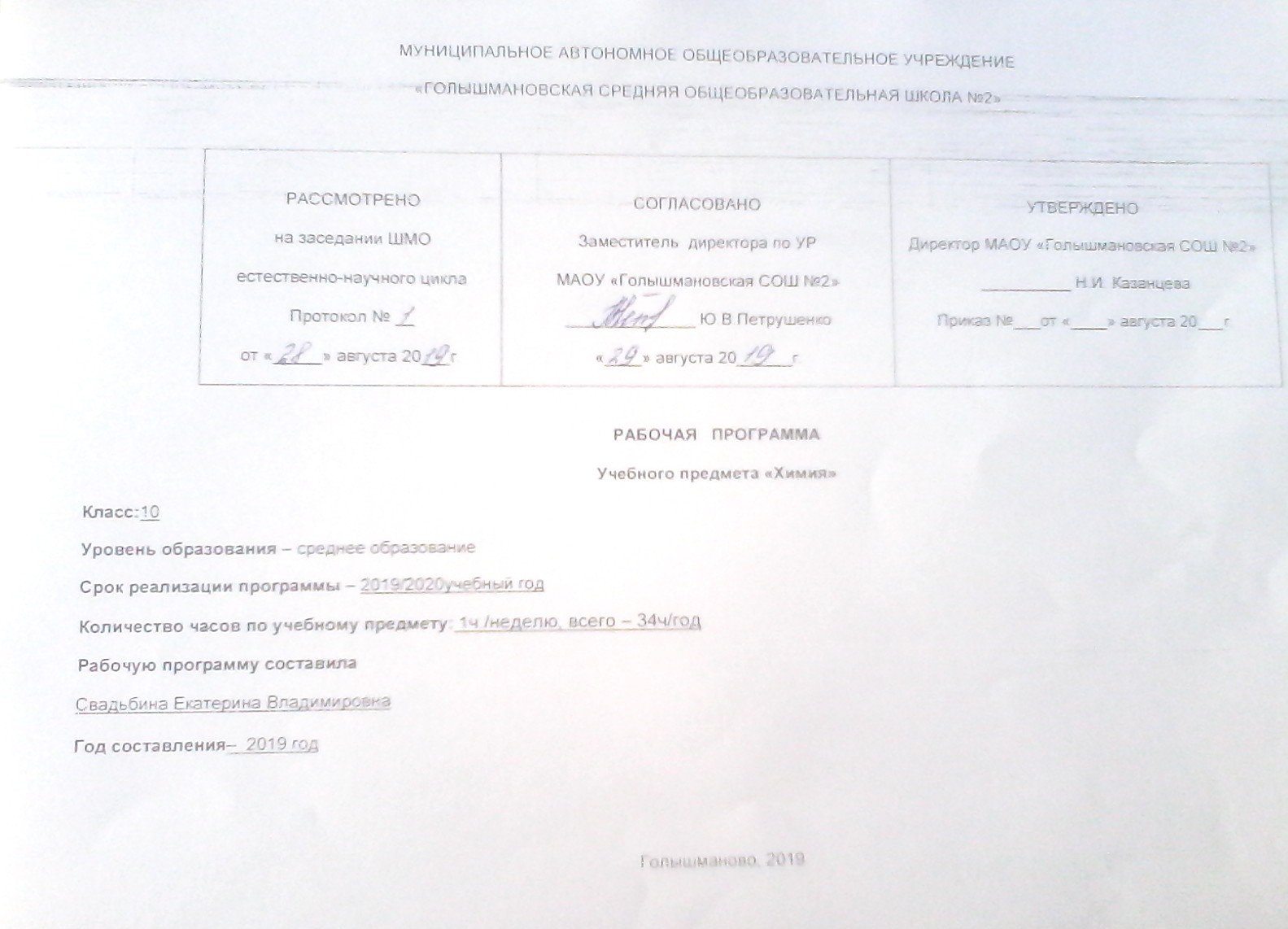 Требования к уровнюподготовкиучащихсяВ результате изучения химии ученик 10 класса должен:Знать/понимать: основные положения теории химического строения веществ, гомологию, структурную изомерию, важнейшие функциональные группы органических веществ, виды связей (одинарную, двойную, ароматическую, водородную), их электронную трактовку и влияние на свойства веществ. Знать основные понятия химии высокомолекулярных соединений: мономер, полимер, структурное звено, степень полимеризации линейная, разветвлённая и пространственные структуры, влияние строения на свойства полимеров.Уметь: разъяснять на примерах причины многообразия органических веществ, материальное единство органических и неорганических веществ, причинно-следственную зависимость между составом, строением и свойствами веществ, развитие познания от явления ко всё более глубокой сущности.2.Требования к усвоениюфактов.Знать строение, свойства, практическое  значение предельных, непредельных и ароматических углеводородов, одноатомных и многоатомных спиртов, альдегидов, карбоновых кислот, сложных эфиров, жиров, глюкозы и сахарозы, крахмала и целлюлозы, аминови аминокислот, белков. Знать особенности строения, свойства, применения важнейших представителей пластмасс, каучуков, промышленную переработку нефти, природного газа.Уметь пользоваться строением, анализом и синтезом, систематизацией и обобщением на учебном материале органической химии; высказывать суждения о свойствах вещества на основе их строения и о строении вещества по их свойствам.3.Требования к усвоению химического языка.Знать и уметь разъяснять смысл структурных и электронных формул органических веществ и обозначать распределение электронной плотности в молекулах, называть ве5щества по современной номенклатуре, составлять уравнения реакций, характеризующих свойства органических веществ, их генетическую связь.4.Требования к выполнению химического эксперимента.Знать правила работы с изученными органическими веществами и оборудованием, токсичность  и пожарную опасность органических соединений.Уметь практически определять наличие углерода, водорода и хлора в органических вещества; определять по характерным реакциям непредельные соединения, одноатомные и многоатомные спирты, фенолы, альдегиды, карбоновые кислоты, углеводы, амины, аминокислоты и белки.В соответствии с требованиями к уровню подготовки выпускников, в результате изучения химии на базовом уровне ученик должен:проводить самостоятельный поиск химической информации с использованием различных источников (научно-популярных изданий, компьютерных баз данных, ресурсов Интернета); использовать компьютерные технологии для обработки и передачи химической информации и ее представления в различных формах;использовать приобретенные знания и умения в практической деятельности и повседневной жизни для:- объяснения химических явлений, происходящих в природе, быту и на производстве;- определения возможности протекания химических превращений в различных условиях и оценки их последствий;- экологически грамотного поведения в окружающей среде;- оценки влияния химического загрязнения окружающей среды на организм человека и другие живые организмы;- безопасного обращения с горючими и токсичными веществами, лабораторным оборудованием; - приготовление растворов заданной концентрации в быту и на производстве;- критической оценки достоверности химической информации, поступающей из разных источников.Содержание учебного предметаОРГАНИЧЕСКАЯ ХИМИЯТеория строения органических соединенийПредмет органической химии. Место и значение органической химии в системе естественных наук. Валентность.Химическое строение. Основные положения теории строенияорганических соединений. Углеродный скелет органической молекулы.Кратностьхимическойсвязи.Изомерияиизомеры.Углеводороды и  их  природные источникиАлканы. Природный газ, его состав и применение как источника энергии и химического сырья. Гомологический ряд предельных углеводородов. Изомерия и номенклатура алканов. Метан и этан как представители алканов. Свойства (горение,реакции замещения, пиролиз, дегидрирование). Применение. Крекинг и изомеризация алканов. Алкильные радикалы. Механизмсвободнорадикальногогалогенированияалканов.А л к е н ы. Этилен как представитель алкенов. Получение этилена в промышленности (дегидрирование этана) и в лаборатории (дегидратация этанола). Свойства (горение, бромирование, гидратация, полимеризация, окисление раствором KМnO4) и применение этилена. Полиэтилен. Пропилен. Стереорегулярность полимера. Основные понятия химиивысокомолекулярных соединений. Реакцииполимеризации.Диены.Бутадиениизопренкакпредставителидиенов.Реакции присоединения с участием сопряженных диенов (бромирование, полимеризация, гидрогалогенирование,гидрирование).Натуральныйисинтетическийкаучуки.Резина.Алкины.Ацетиленкакпредставительалкинов.Получениеацетиленакарбиднымиметановымспособами.Получениекарбида кальция. Свойства (горение, бромирование, гидратация, тримеризация) и применениеацетилена.А р е н ы. Бензол как представитель аренов. Современные представленияостроениибензола.Свойствабензола(горение, нитрование, бромирование) и егоприменение.Нефтьиспособыеепереработки.Составнефти. Переработка нефти: перегонка и крекинг. Риформинг низкосортных нефтепродуктов. Понятие об октановомчисле.Кислородсодержащие органическиесоединенияС п и р т ы. Метанол и этанол как представители предельных одноатомных спиртов. Свойства этанола (горение, окисление в альдегид, дегидратация). Получение (брожением глюкозы и гидратацией этилена) и применение этанола. Этиленгликоль. Глицерин как еще один представитель многоатомных спиртов. Качественная реакция на многоатомные спирты.Фенол. Получение фенола из каменного угля. Каменный угольиегоиспользование.Коксованиекаменногоугля,важнейшиепродуктыкоксохимическогопроизводства.Взаимное влияние атомов в молекуле фенола (взаимодействие с бромной водой и гидроксидом натрия). Получение и применение фенола.Альдегиды.Формальдегидиацетальдегидкакпредставителиальдегидов.Понятиеокетонах.Свойства(реакцияокисления в кислоту и восстановления в спирт, реакция поликонденсации формальдегида с фенолом). Получение (окислением спиртов) и применение формальдегида и ацетальдегида. Фенолоформальдегидные пластмассы. Термопластичность и термореактивность.Карбоновыекислоты. Уксусная кислота как представитель предельных одноосновных карбоновых кислот.Свойствауксусной кислоты (взаимодействие с металлами, оксидами металлов, гидроксидами металлов и солями; реакция этерификации). Применение уксусной кислоты.С л о ж н ы е э ф и р ы и ж и р ы. Сложные эфиры какпродукты взаимодействия кислот со спиртами. Значение сложных эфироввприродеижизничеловека.Отдельныепредставителикислотиногостроения:олеиновая,линолевая,линоленовая, акриловая, щавелевая,бензойная.Жиры как сложные эфиры глицерина и жирныхкарбоновыхкислот. Растительные и животные жиры, их состав. Гидролиз илиомылениежиров.Мыла́.Синтетическиемоющиесредства(СМС).Применениежиров.Заменажироввтехникенепищевымсырьем.Углеводы.Понятиеобуглеводах. Глюкоза какпредставитель моносахаридов. Понятие о двойственной функции органического соединения на примере свойств глюкозы как альдегида имногоатомногоспирта—альдегидоспирта.Брожениеглюкозы. Значение и применение глюкозы. Фруктоза как изомер глюкозы.Сахароза как представитель дисахаридов. Производство сахара.Крахмал и целлюлоза как представители полисахаридов. Сравнение их свойств и биологическая роль. Применение этих полисахаридов.Азотсодержащие органическиесоединенияАмин ы. Метиламин как представительалифатических аминов и анилин — как ароматических. Основность аминов в сравнении с основными свойствами аммиака. Анилин и егосвойства (взаимодействие с соляной кислотой и бромной водой). Взаимное влияние атомов в молекулах органических соединений на примере анилина.  Получение анилина по реакции Н.  Н. Зинина.  Применениеанилина.Аминокислоты.Глициниаланинкакпредставители природных аминокислот. Свойства аминокислот как амфотерных органических соединений (взаимодействие с щелочами и кислотами).Особенностидиссоциацииаминокислотвводныхрастворах. Биполярные ионы. Образование полипептидов. Аминокапроновая кислота как представитель синтетических аминокислот.Понятиеосинтетическихволокнахнапримерекапрона.Аминокислотывприроде,ихбиологическаяроль.Незаменимыеаминокислоты.Белк и. Белки как полипептиды. Структура белковых молекул. Свойства белков (горение, гидролиз, цветные реакции). Биологическая роль белков.Н у к л е и н о в ы е к и с л о т ы. Нуклеиновые кислоты как полинуклеотиды. Строение нуклеотида. РНК и ДНК в сравнении. Их роль в хранении и передаче наследственной информации. Понятие о генной инженерии и биотехнологии.Генетическаясвязьмеждуклассамиорганическихсоединений. Понятие огенетическойсвязиигенетическихрядах.Химия и жизньПластмасыив олокна. Полимеризация и поликонденсация как способы получения синтетических высокомолекулярных соединений. Получение искусственных высокомолекулярных соединений химической модификацией природных полимеров. Строение полимеров: линейное, пространственное, сетчатое.Понятие о пластмассах. Термопластичные и термореактивные полимеры. Отдельные представители синтетических и искусственных полимеров: фенолоформальдегидные смолы,поливинилхлорид, тефлон,целлулоид.Понятие о химических волокнах. Натуральные, синтетические и искусственные волокна. Классификация и отдельные представители химических волокон: ацетатное (триацетатный шелк)ивискозное,винилхлоридное(хлорин),полинитрильное(нитрон), полиамидное (капрон, найлон), полиэфирное (лавсан).Ф е р м е н т ы. Ферменты как биологические катализаторы белковой природы. Понятие о рН среды. Особенности строения и свойств (селективность и эффективность, зависимость действия от температуры и рН среды раствора) ферментов по сравнению с неорганическими катализаторами. Роль ферментов в жизнедеятельности живых организмов и производстве.В и т а м и н ы. Понятие о витаминах. Виды витаминной недостаточности.Классификациявитаминов.ВитаминСкакпредставительводорастворимыхвитаминовивитаминАкакпредставитель жирорастворимыхвитаминов.Гор м о н ы. Понятие о гормонах как биологически активных веществах, выполняющих эндокринную регуляцию жизнедеятельностиорганизмов.Важнейшиесвойствагормонов:высокая физиологическая активность, дистанционное действие, быстроеразрушениевтканях.Отдельныепредставителигормонов: инсулин и адреналин. Профилактика сахарного диабета. Понятие о стероидных гормонах на примере половых гормонов.Лекарства.Лекарственнаяхимия:отятрохимииифармакотерапии до химиотерапии. Антибиотики и дисбактериоз.Наркотические вещества. Наркомания, борьба с ней и профилактика.Решение з а да ч по органическ ойхими и. Решение задач на вывод формулы органических веществ по продуктам сгорания и массовым долям элементов.Демонстрации.Плавление,обугливаниеигорениеорганических веществ. Модели молекул представителей различныхклассов органических соединений. Горение метана, этилена, ацетилена.Отношениеметана,этилена,ацетиленаибензолакрастворам перманганата калия и бромной воде. Получение этилена реакцией дегидратации этанола, ацетилена — гидролизом карбида кальция. Разложение каучука при нагревании, испытание продуктов разложения на непредельность. Коллекция образцов нефти и нефтепродуктов, каменного угля и продуктов коксохимического производства. Окисление спирта в альдегид. Качественные реакции на многоатомные спирты. Растворимость фенола в воде при обычной температуре и при нагреванииПрактическая работа № 1. Решение экспериментальных задач на идентификацию органических соединений.Практическая работа № 2. Распознавание пластмасс и волоконТематическое планированиеКАЛЕНДАРНО-ТЕМАТИЧЕСКОЕ ПЛАНИРОВАНИЕ№Тема разделаКоличество часов разделаКоличество практических и контрольных работКоличество практических и контрольных работ                       Практические работыКонтрольная работа1Теория строения органических соединений32Углеводороды и их природные источники 9    13Кислородосодержащие органические соединения84Азотсодержащие органические соединения7115Химия и жизнь71итого3422№п/пДатаТема.Тип урокаТип урокаТип урокаОсновное содержаниеурокаПланируемыерезультатыПланируемыерезультатыПланируемыерезультатыПланируемыерезультаты№п/пДатаТема.Тип урокаТип урокаТип урокаОсновное содержаниеурокаПредметныеПредметныеЛичностныеМетапредметныеЛичностныеМетапредметныеВиды контроляВиды контроляД\ЗТЕМА 1. ТЕОРИЯ СТРОЕНИЯ ОРГАНИЧЕСКИХ   СОЕДИНЕНИЙТЕМА 1. ТЕОРИЯ СТРОЕНИЯ ОРГАНИЧЕСКИХ   СОЕДИНЕНИЙТЕМА 1. ТЕОРИЯ СТРОЕНИЯ ОРГАНИЧЕСКИХ   СОЕДИНЕНИЙТЕМА 1. ТЕОРИЯ СТРОЕНИЯ ОРГАНИЧЕСКИХ   СОЕДИНЕНИЙТЕМА 1. ТЕОРИЯ СТРОЕНИЯ ОРГАНИЧЕСКИХ   СОЕДИНЕНИЙТЕМА 1. ТЕОРИЯ СТРОЕНИЯ ОРГАНИЧЕСКИХ   СОЕДИНЕНИЙТЕМА 1. ТЕОРИЯ СТРОЕНИЯ ОРГАНИЧЕСКИХ   СОЕДИНЕНИЙТЕМА 1. ТЕОРИЯ СТРОЕНИЯ ОРГАНИЧЕСКИХ   СОЕДИНЕНИЙТЕМА 1. ТЕОРИЯ СТРОЕНИЯ ОРГАНИЧЕСКИХ   СОЕДИНЕНИЙТЕМА 1. ТЕОРИЯ СТРОЕНИЯ ОРГАНИЧЕСКИХ   СОЕДИНЕНИЙТЕМА 1. ТЕОРИЯ СТРОЕНИЯ ОРГАНИЧЕСКИХ   СОЕДИНЕНИЙТЕМА 1. ТЕОРИЯ СТРОЕНИЯ ОРГАНИЧЕСКИХ   СОЕДИНЕНИЙТЕМА 1. ТЕОРИЯ СТРОЕНИЯ ОРГАНИЧЕСКИХ   СОЕДИНЕНИЙТЕМА 1. ТЕОРИЯ СТРОЕНИЯ ОРГАНИЧЕСКИХ   СОЕДИНЕНИЙ1Методы научного познания..Методы научного познания..КУКУНаблюдение, предположение, гипотеза. Поиск закономерностей. Научный эксперимент.Вывод.Использовать основные интеллектуальные операции (формулировать гипотезу, проводить анализ и синтез, обобщение, выявлять причинно-следственные связи), проводить эксперименти фиксировать его результатыс помощью родного языка и языка химии.Использовать основные интеллектуальные операции (формулировать гипотезу, проводить анализ и синтез, обобщение, выявлять причинно-следственные связи), проводить эксперименти фиксировать его результатыс помощью родного языка и языка химии.Регулятивные:1. Ставить учебные задачи на основе соотнесения того, что уже известно и усвоено учащимся, и того, что ещё неизвестно.2. Самостоятельно обнаруживать и формулировать учебную проблему,определять цель учебной деятельности.Познавательные:1. Самостоятельно выделять и формулировать познавательную цель.2. Анализировать, сравнивать, классифицировать и обобщать факты и явления. Коммуникативные:1. Самостоятельно организовывать учебное взаимодействие в группе (определять общие цели, распределять роли, договариваться друг с другом и т.д.).Личностные:1. Формировать ответственное отношение к учению.2. Формировать самоуважения и эмоционально- положительное отношение	к себе, готовность открыто выражать и отстаивать свою позицию.Регулятивные:1. Ставить учебные задачи на основе соотнесения того, что уже известно и усвоено учащимся, и того, что ещё неизвестно.2. Самостоятельно обнаруживать и формулировать учебную проблему,определять цель учебной деятельности.Познавательные:1. Самостоятельно выделять и формулировать познавательную цель.2. Анализировать, сравнивать, классифицировать и обобщать факты и явления. Коммуникативные:1. Самостоятельно организовывать учебное взаимодействие в группе (определять общие цели, распределять роли, договариваться друг с другом и т.д.).Личностные:1. Формировать ответственное отношение к учению.2. Формировать самоуважения и эмоционально- положительное отношение	к себе, готовность открыто выражать и отстаивать свою позицию.Регулятивные:1. Ставить учебные задачи на основе соотнесения того, что уже известно и усвоено учащимся, и того, что ещё неизвестно.2. Самостоятельно обнаруживать и формулировать учебную проблему,определять цель учебной деятельности.Познавательные:1. Самостоятельно выделять и формулировать познавательную цель.2. Анализировать, сравнивать, классифицировать и обобщать факты и явления. Коммуникативные:1. Самостоятельно организовывать учебное взаимодействие в группе (определять общие цели, распределять роли, договариваться друг с другом и т.д.).Личностные:1. Формировать ответственное отношение к учению.2. Формировать самоуважения и эмоционально- положительное отношение	к себе, готовность открыто выражать и отстаивать свою позицию.УОСтр 5-72Предмет органической химии. Предмет органической химии. КУКУСтановление органической химии как науки. Витализм и его крах. Определение элементного состава органических соединений.Плавление, обугливание и горение органических веществ (на примере сахарозы).Различать предметы органической и неорганической химии, минеральные и органические вещества. Классифицировать органические вещества по их происхождению на природные, искусственные и синтетические.Проводить и наблюдать химический эксперимент.Различать предметы органической и неорганической химии, минеральные и органические вещества. Классифицировать органические вещества по их происхождению на природные, искусственные и синтетические.Проводить и наблюдать химический эксперимент.Регулятивные:1. Ставить учебные задачи на основе соотнесения того, что уже известно и усвоено учащимся, и того, что ещё неизвестно.2. Самостоятельно обнаруживать и формулировать учебную проблему,определять цель учебной деятельности.Познавательные:1. Самостоятельно выделять и формулировать познавательную цель.2. Анализировать, сравнивать, классифицировать и обобщать факты и явления. Коммуникативные:1. Самостоятельно организовывать учебное взаимодействие в группе (определять общие цели, распределять роли, договариваться друг с другом и т.д.).Личностные:1. Формировать ответственное отношение к учению.2. Формировать самоуважения и эмоционально- положительное отношение	к себе, готовность открыто выражать и отстаивать свою позицию.Регулятивные:1. Ставить учебные задачи на основе соотнесения того, что уже известно и усвоено учащимся, и того, что ещё неизвестно.2. Самостоятельно обнаруживать и формулировать учебную проблему,определять цель учебной деятельности.Познавательные:1. Самостоятельно выделять и формулировать познавательную цель.2. Анализировать, сравнивать, классифицировать и обобщать факты и явления. Коммуникативные:1. Самостоятельно организовывать учебное взаимодействие в группе (определять общие цели, распределять роли, договариваться друг с другом и т.д.).Личностные:1. Формировать ответственное отношение к учению.2. Формировать самоуважения и эмоционально- положительное отношение	к себе, готовность открыто выражать и отстаивать свою позицию.Регулятивные:1. Ставить учебные задачи на основе соотнесения того, что уже известно и усвоено учащимся, и того, что ещё неизвестно.2. Самостоятельно обнаруживать и формулировать учебную проблему,определять цель учебной деятельности.Познавательные:1. Самостоятельно выделять и формулировать познавательную цель.2. Анализировать, сравнивать, классифицировать и обобщать факты и явления. Коммуникативные:1. Самостоятельно организовывать учебное взаимодействие в группе (определять общие цели, распределять роли, договариваться друг с другом и т.д.).Личностные:1. Формировать ответственное отношение к учению.2. Формировать самоуважения и эмоционально- положительное отношение	к себе, готовность открыто выражать и отстаивать свою позицию.ФОП.13Теория строения органических соединений.Теория строения органических соединений.КУКУОсновные положения теории строения А. М. Бутлерова. Валентность. Элементы с постоянной и переменной валентностью. Структурные формулы неорганических и органических веществ. Типы углеродных цепочек: линейная, разветвленная, замкнутая. Кратность химической связи.Изомерия. Объяснять причины многообразия органических веществ и особенности строения атома углерода. Различать понятия «валентность» и«степень окисления», оперировать ими.Отражать состав и строение органических соединений с помощью структурных формул и моделировать их молекулы. Объяснять причины многообразия органических веществ и особенности строения атома углерода. Различать понятия «валентность» и«степень окисления», оперировать ими.Отражать состав и строение органических соединений с помощью структурных формул и моделировать их молекулы. Регулятивные:1. Выдвигать версии решения проблемы, осознавать конечный результат, выбирать из предложенныхиискать самостоятельно средства достиженияцели.Познавательные:1. Строить логическое рассуждение, включающее установление причинно-следственныхсвязей.Коммуникативные:1. Учитывать разные мнения и интересы иобосновыватьсобственнуюпозицию.Личностные:1. Проявлять устойчивый учебно – познавательный интерес к новым способам решения задач.Регулятивные:1. Выдвигать версии решения проблемы, осознавать конечный результат, выбирать из предложенныхиискать самостоятельно средства достиженияцели.Познавательные:1. Строить логическое рассуждение, включающее установление причинно-следственныхсвязей.Коммуникативные:1. Учитывать разные мнения и интересы иобосновыватьсобственнуюпозицию.Личностные:1. Проявлять устойчивый учебно – познавательный интерес к новым способам решения задач.Регулятивные:1. Выдвигать версии решения проблемы, осознавать конечный результат, выбирать из предложенныхиискать самостоятельно средства достиженияцели.Познавательные:1. Строить логическое рассуждение, включающее установление причинно-следственныхсвязей.Коммуникативные:1. Учитывать разные мнения и интересы иобосновыватьсобственнуюпозицию.Личностные:1. Проявлять устойчивый учебно – познавательный интерес к новым способам решения задач.ФОП.2ТЕМА 2. УГЛЕВОДОРОДЫ И ИХ ПРИРОДНЫЕ ИСТОЧНИКИТЕМА 2. УГЛЕВОДОРОДЫ И ИХ ПРИРОДНЫЕ ИСТОЧНИКИТЕМА 2. УГЛЕВОДОРОДЫ И ИХ ПРИРОДНЫЕ ИСТОЧНИКИТЕМА 2. УГЛЕВОДОРОДЫ И ИХ ПРИРОДНЫЕ ИСТОЧНИКИТЕМА 2. УГЛЕВОДОРОДЫ И ИХ ПРИРОДНЫЕ ИСТОЧНИКИТЕМА 2. УГЛЕВОДОРОДЫ И ИХ ПРИРОДНЫЕ ИСТОЧНИКИТЕМА 2. УГЛЕВОДОРОДЫ И ИХ ПРИРОДНЫЕ ИСТОЧНИКИТЕМА 2. УГЛЕВОДОРОДЫ И ИХ ПРИРОДНЫЕ ИСТОЧНИКИТЕМА 2. УГЛЕВОДОРОДЫ И ИХ ПРИРОДНЫЕ ИСТОЧНИКИТЕМА 2. УГЛЕВОДОРОДЫ И ИХ ПРИРОДНЫЕ ИСТОЧНИКИТЕМА 2. УГЛЕВОДОРОДЫ И ИХ ПРИРОДНЫЕ ИСТОЧНИКИТЕМА 2. УГЛЕВОДОРОДЫ И ИХ ПРИРОДНЫЕ ИСТОЧНИКИТЕМА 2. УГЛЕВОДОРОДЫ И ИХ ПРИРОДНЫЕ ИСТОЧНИКИТЕМА 2. УГЛЕВОДОРОДЫ И ИХ ПРИРОДНЫЕ ИСТОЧНИКИ4Природный газ как источник углеводородов.Природный газ как источник углеводородов.Природный газ как источник углеводородов.Природный газ, его состав и направления использования в качестве топлива и химического сырья. Конверсия метана.Синтез­газ и его использование для получения синтетического бензина и метанола.Природный газ, его состав и направления использования в качестве топлива и химического сырья. Конверсия метана.Синтез­газ и его использование для получения синтетического бензина и метанола.Характеризовать состав и основные направления использования и переработки природного газа..Характеризовать состав и основные направления использования и переработки природного газа..Регулятивные:1. Составлять (индивидуально или в группе)план решенияпроблемы.2. Работая по плану, сверять свои действия с целью и, при необходимости, исправлять ошибкисамостоятельно.Познавательные:1. Выявлять причины и следствия простыхявлений.2. Создавать схематические модели с выделениемсущественных характеристик объекта.3. Преобразовывать информацию из одного вида в другой (таблицу в текст и пр.).Коммуникативные:1. Формулировать собственное мнение и позицию, задавать вопросы, строить понятные для партнера понятия.2. Учитывать разные мнения и стремиться к координации различных позиций всотрудничестве. Личностные:1. Постепенно выстраивать собственное целостное мировоззрение: осознавать потребность и готовность к самообразованию, в том числе и в рамках самостоятельной деятельности вне школы.    2.   Оценивать содержание (исходя из социальных и личностных ценностей), обеспечивающее личностный моральный выбор.Регулятивные:1. Составлять (индивидуально или в группе)план решенияпроблемы.2. Работая по плану, сверять свои действия с целью и, при необходимости, исправлять ошибкисамостоятельно.Познавательные:1. Выявлять причины и следствия простыхявлений.2. Создавать схематические модели с выделениемсущественных характеристик объекта.3. Преобразовывать информацию из одного вида в другой (таблицу в текст и пр.).Коммуникативные:1. Формулировать собственное мнение и позицию, задавать вопросы, строить понятные для партнера понятия.2. Учитывать разные мнения и стремиться к координации различных позиций всотрудничестве. Личностные:1. Постепенно выстраивать собственное целостное мировоззрение: осознавать потребность и готовность к самообразованию, в том числе и в рамках самостоятельной деятельности вне школы.    2.   Оценивать содержание (исходя из социальных и личностных ценностей), обеспечивающее личностный моральный выбор.УОП.35Предельные углеводороды. Алканы.Предельные углеводороды. Алканы.Предельные углеводороды. Алканы.Значение природного газа и иных предельных углеводородов в качестве топлива и химического сырья. Метанидругиеалканыкаксоставнаячастьприродногогаза.Химическиесвойстваметана,обусловливающие его применение (горение, пиролиз,галогенирование).Гомологи метана, изомерия и номенклатура. Дегидрирование этана.Крекинг и изомеризация алканов. Алкильные радикалы. Механизм свободнорадикального галогенирования алканов.Значение природного газа и иных предельных углеводородов в качестве топлива и химического сырья. Метанидругиеалканыкаксоставнаячастьприродногогаза.Химическиесвойстваметана,обусловливающие его применение (горение, пиролиз,галогенирование).Гомологи метана, изомерия и номенклатура. Дегидрирование этана.Крекинг и изомеризация алканов. Алкильные радикалы. Механизм свободнорадикального галогенирования алканов.Определять принадлежность веществ к различным типам (предельным или непредельным) и классам углеводородов. Называть их по международной номенклатуре, характеризовать строениеи свойства важнейших представителей, наблюдать и описывать демонстрационный эксперимент с помощью родного языка и языка химии. Определять принадлежность веществ к различным типам (предельным или непредельным) и классам углеводородов. Называть их по международной номенклатуре, характеризовать строениеи свойства важнейших представителей, наблюдать и описывать демонстрационный эксперимент с помощью родного языка и языка химии. Регулятивные:1. Составлять (индивидуально или в группе)план решенияпроблемы.2. Работая по плану, сверять свои действия с целью и, при необходимости, исправлять ошибкисамостоятельно.Познавательные:1. Выявлять причины и следствия простыхявлений.2. Создавать схематические модели с выделениемсущественных характеристик объекта.3. Преобразовывать информацию из одного вида в другой (таблицу в текст и пр.).Коммуникативные:1. Формулировать собственное мнение и позицию, задавать вопросы, строить понятные для партнера понятия.2. Учитывать разные мнения и стремиться к координации различных позиций всотрудничестве. Личностные:1. Постепенно выстраивать собственное целостное мировоззрение: осознавать потребность и готовность к самообразованию, в том числе и в рамках самостоятельной деятельности вне школы.    2.   Оценивать содержание (исходя из социальных и личностных ценностей), обеспечивающее личностный моральный выбор.Регулятивные:1. Составлять (индивидуально или в группе)план решенияпроблемы.2. Работая по плану, сверять свои действия с целью и, при необходимости, исправлять ошибкисамостоятельно.Познавательные:1. Выявлять причины и следствия простыхявлений.2. Создавать схематические модели с выделениемсущественных характеристик объекта.3. Преобразовывать информацию из одного вида в другой (таблицу в текст и пр.).Коммуникативные:1. Формулировать собственное мнение и позицию, задавать вопросы, строить понятные для партнера понятия.2. Учитывать разные мнения и стремиться к координации различных позиций всотрудничестве. Личностные:1. Постепенно выстраивать собственное целостное мировоззрение: осознавать потребность и готовность к самообразованию, в том числе и в рамках самостоятельной деятельности вне школы.    2.   Оценивать содержание (исходя из социальных и личностных ценностей), обеспечивающее личностный моральный выбор.УОП 36Этиленовые углеводороды, или алкены.Этиленовые углеводороды, или алкены.Этиленовые углеводороды, или алкены.Этилен как представитель алкенов. Получение этилена в промышленности (дегидрирование этана) и в лаборатории (дегидратация этанола). Свойства (горение, бромирование, гидратация, полимеризация, окисление раствором KМnO4) и применение этилена. Полиэтилен. Пропилен. Стереорегулярность полимера. Основные понятия химии высокомолекулярных соединений.Этилен как представитель алкенов. Получение этилена в промышленности (дегидрирование этана) и в лаборатории (дегидратация этанола). Свойства (горение, бромирование, гидратация, полимеризация, окисление раствором KМnO4) и применение этилена. Полиэтилен. Пропилен. Стереорегулярность полимера. Основные понятия химии высокомолекулярных соединений.Называть по международной номенклатуре алкены с помощью родного языка и языка химии. Характеризовать строение, свойства, способы получения и области применения этилена.                         Наблюдать, самостоятельно проводить и описывать химический экспериментНазывать по международной номенклатуре алкены с помощью родного языка и языка химии. Характеризовать строение, свойства, способы получения и области применения этилена.                         Наблюдать, самостоятельно проводить и описывать химический экспериментРегулятивные:1. Обнаруживать и формулировать учебнуюпроблемуподруководствомучителя. 2. Ставить цельдеятельности на основе поставленной проблемы и предлагает несколько способов ее достижения.3. Самостоятельно анализировать условия достижения цели на основе учёта выделенных учителем ориентиров действия в новомучебномматериале..Регулятивные:1. Обнаруживать и формулировать учебнуюпроблемуподруководствомучителя. 2. Ставить цельдеятельности на основе поставленной проблемы и предлагает несколько способов ее достижения.3. Самостоятельно анализировать условия достижения цели на основе учёта выделенных учителем ориентиров действия в новомучебномматериале..ФОП.47Диеновые углеводороды. Каучуки.Диеновые углеводороды. Каучуки.Диеновые углеводороды. Каучуки.КУКаучукиегосвойства.Вулканизация каучука. Резина. Изопрен как мономер природногокаучука.Синтетический каучук. 1,3-Бутадиен как мономер дивинилового и бутадиенового синтетических каучуков. Иные химические свойства диенов: галогенирование, гидрогалогенирование, гидрирование. 1,2­ и 1,4­присоединение. Получение диеновых углеводородов методом С. В. Лебедева и дегидрированием алканов. Каучукиегосвойства.Вулканизация каучука. Резина. Изопрен как мономер природногокаучука.Синтетический каучук. 1,3-Бутадиен как мономер дивинилового и бутадиенового синтетических каучуков. Иные химические свойства диенов: галогенирование, гидрогалогенирование, гидрирование. 1,2­ и 1,4­присоединение. Получение диеновых углеводородов методом С. В. Лебедева и дегидрированием алканов. Называть по международной номенклатуре диены. Характеризоватьстроение,свойства,способыполучения и области применения 1,3-бутадиена. Наблюдать и описывать демонстрационный химическийэксперимент.Называть по международной номенклатуре диены. Характеризоватьстроение,свойства,способыполучения и области применения 1,3-бутадиена. Наблюдать и описывать демонстрационный химическийэксперимент.Регулятивные 1. Выделять и осознавать то, что уже усвоено и что еще подлежит усвоению, осознают качество и уровень усвоения.2. Ставить учебную задачу на основе соотнесения того, что уже известно и усвоено, и того, что еще неизвестно.сверстниками.Личностные 1. Формировать познавательные интересы, интеллектуальные и творческие способности.Регулятивные 1. Выделять и осознавать то, что уже усвоено и что еще подлежит усвоению, осознают качество и уровень усвоения.2. Ставить учебную задачу на основе соотнесения того, что уже известно и усвоено, и того, что еще неизвестно.сверстниками.Личностные 1. Формировать познавательные интересы, интеллектуальные и творческие способности.ФОП.58Ацетиленовые углеводороды, или алкины.Ацетиленовые углеводороды, или алкины.Ацетиленовые углеводороды, или алкины.куВысокотемпературное пламя ацетилена как одна из областей его применения. Получение ацетилена пиролизом метана и карбидным способом. Получение карбида кальция. Химические свойства.ацетилена: галогенирование, гидрогалогенирование (хлорвинил и поливинилхлорид, егоприменение), гидратация(реакцияМ. Г. Кучерова), тримеризация (реакция Н. Д. Зелинского).Гомологический ряд, изомерия, номенклатура алкинов.Высокотемпературное пламя ацетилена как одна из областей его применения. Получение ацетилена пиролизом метана и карбидным способом. Получение карбида кальция. Химические свойства.ацетилена: галогенирование, гидрогалогенирование (хлорвинил и поливинилхлорид, егоприменение), гидратация(реакцияМ. Г. Кучерова), тримеризация (реакция Н. Д. Зелинского).Гомологический ряд, изомерия, номенклатура алкинов.Называть по международной номенклатуре алкины с помощью родного языка и языка химии. Характеризовать строение, свойства, способы получения и области при менения ацетилена. Наблюдать, самостоятельно проводить и описывать химический эксперимент. Отличать особенности реакций присоединения у ацетилена от реакций присоединения этилена.Называть по международной номенклатуре алкины с помощью родного языка и языка химии. Характеризовать строение, свойства, способы получения и области при менения ацетилена. Наблюдать, самостоятельно проводить и описывать химический эксперимент. Отличать особенности реакций присоединения у ацетилена от реакций присоединения этилена.Регулятивные:1. Самостоятельно осознавать причины своего успеха или неуспеха и находить способы выхода из ситуации неуспеха.Познавательные:1. Строить логическое рассуждение, включающее установление причинно-следственных связей.                       2. Осуществлять расширенный поиск информации с использованием ресурсов библиотек иИнтернетаКоммуникативные:1. Формулировать собственное мнение ипозицию, аргументировать и координировать её с позициями партнёров в сотрудничестве при выработке общего решения в совместнойдеятельности.Регулятивные:1. Самостоятельно осознавать причины своего успеха или неуспеха и находить способы выхода из ситуации неуспеха.Познавательные:1. Строить логическое рассуждение, включающее установление причинно-следственных связей.                       2. Осуществлять расширенный поиск информации с использованием ресурсов библиотек иИнтернетаКоммуникативные:1. Формулировать собственное мнение ипозицию, аргументировать и координировать её с позициями партнёров в сотрудничестве при выработке общего решения в совместнойдеятельности.срП.69Ароматические углеводороды, или арены.Ароматические углеводороды, или арены.Ароматические углеводороды, или арены.КУОткрытие бензола, его свойства и первые области применения.Установление химического строения бензола. Формула Кекуле.Современные представленияо строении бензола. Химические свойства бензола: галогенирование, нитрование. Получение бензола.Гомологбензола—толуол.Открытие бензола, его свойства и первые области применения.Установление химического строения бензола. Формула Кекуле.Современные представленияо строении бензола. Химические свойства бензола: галогенирование, нитрование. Получение бензола.Гомологбензола—толуол.Характеризовать особенности строения, свойства и области применения бензола с помощью родного языка и языка химии.Наблюдать и описывать демонстрационный химический эксперимент.Характеризовать особенности строения, свойства и области применения бензола с помощью родного языка и языка химии.Наблюдать и описывать демонстрационный химический эксперимент.Регулятивные:1.Формировать умение учитывать выделенные учителем ориентиры действия вновом учебном материале в сотрудничестве с учителем.2.Планировать свои действия в соответствии с поставленнойзадачей и условиями ее реализации.3. Выдвигать версии решения проблемы, осознавать конечный результат, выбирать из предложенных и искать самостоятельно средства достижения цели.Познавательные:1.Осуществлять выбор наиболее эффективных способов решения задач в зависимости от конкретныхусловий.2.  Осуществлять сравнение, классификацию, самостоятельно выбирая основания и критерии для указанных логических операций.3. Уметь определять возможные источники необходимых сведений, производить поиск информации, анализировать и оценивать её достоверность.Коммуникативные:1.Совершенствовать умение договариваться и приходить к общему решению в совместной деятельности.Регулятивные:1.Формировать умение учитывать выделенные учителем ориентиры действия вновом учебном материале в сотрудничестве с учителем.2.Планировать свои действия в соответствии с поставленнойзадачей и условиями ее реализации.3. Выдвигать версии решения проблемы, осознавать конечный результат, выбирать из предложенных и искать самостоятельно средства достижения цели.Познавательные:1.Осуществлять выбор наиболее эффективных способов решения задач в зависимости от конкретныхусловий.2.  Осуществлять сравнение, классификацию, самостоятельно выбирая основания и критерии для указанных логических операций.3. Уметь определять возможные источники необходимых сведений, производить поиск информации, анализировать и оценивать её достоверность.Коммуникативные:1.Совершенствовать умение договариваться и приходить к общему решению в совместной деятельности.СРП.710Нефть и способы ее переработки.Нефть и способы ее переработки.Нефть и способы ее переработки.КУНефть, ее состав, физические свойства и происхождение. Экологические последствия разлива нефти и способы борьбы с ними. Процессы переработки нефти: ректификация, крекинг, риформинг. Продукты переработки нефти и их использование.Понятие об октановом числе.Нефть, ее состав, физические свойства и происхождение. Экологические последствия разлива нефти и способы борьбы с ними. Процессы переработки нефти: ректификация, крекинг, риформинг. Продукты переработки нефти и их использование.Понятие об октановом числе.Характеризовать состав и основные направления использования и переработки нефти. Устанавливатьзависимостьмеждуобъемами добычи нефти в России и бюджетом государства. Находить Характеризовать состав и основные направления использования и переработки нефти. Устанавливатьзависимостьмеждуобъемами добычи нефти в России и бюджетом государства. Находить Регулятивные:1.Формировать умение учитывать выделенные учителем ориентиры действия вновом учебном материале в сотрудничестве с учителем.2.Планировать свои действия в соответствии с поставленнойзадачей и условиями ее реализации.3. Выдвигать версии решения проблемы, осознавать конечный результат, выбирать из предложенных и искать самостоятельно средства достижения цели.Познавательные:1.Осуществлять выбор наиболее эффективных способов решения задач в зависимости от конкретныхусловий.2.  Осуществлять сравнение, классификацию, самостоятельно выбирая основания и критерии для указанных логических операций.3. Уметь определять возможные источники необходимых сведений, производить поиск информации, анализировать и оценивать её достоверность.Коммуникативные:1.Совершенствовать умение договариваться и приходить к общему решению в совместной деятельности.Регулятивные:1.Формировать умение учитывать выделенные учителем ориентиры действия вновом учебном материале в сотрудничестве с учителем.2.Планировать свои действия в соответствии с поставленнойзадачей и условиями ее реализации.3. Выдвигать версии решения проблемы, осознавать конечный результат, выбирать из предложенных и искать самостоятельно средства достижения цели.Познавательные:1.Осуществлять выбор наиболее эффективных способов решения задач в зависимости от конкретныхусловий.2.  Осуществлять сравнение, классификацию, самостоятельно выбирая основания и критерии для указанных логических операций.3. Уметь определять возможные источники необходимых сведений, производить поиск информации, анализировать и оценивать её достоверность.Коммуникативные:1.Совершенствовать умение договариваться и приходить к общему решению в совместной деятельности.ФОП.811Обобщение и систематизация знаний об углеводородах.Обобщение и систематизация знаний об углеводородах.Обобщение и систематизация знаний об углеводородах.КУКлассификация углеводородов построениюуглеродногоскелета и наличию кратных связей.Взаи-мосвязь между составом, строением и свойствами углеводородов.Генетическая связь между классами углеводородов.Классификация углеводородов построениюуглеродногоскелета и наличию кратных связей.Взаи-мосвязь между составом, строением и свойствами углеводородов.Генетическая связь между классами углеводородов.Классифицировать углеводороды по строению углеродного скелета и наличию кратных связей. Устанавливать взаимосвязь между составом, строением исвойствами углеводородов.Описыватьгенетическиесвязимеждуклассамиуглеводородов с помощью родного языка и языкахимии.Проводить рефлексию собственных достижений в познании химии углеводородов.Классифицировать углеводороды по строению углеродного скелета и наличию кратных связей. Устанавливать взаимосвязь между составом, строением исвойствами углеводородов.Описыватьгенетическиесвязимеждуклассамиуглеводородов с помощью родного языка и языкахимии.Проводить рефлексию собственных достижений в познании химии углеводородов.Регулятивные:1.Формировать умение учитывать выделенные учителем ориентиры действия вновом учебном материале в сотрудничестве с учителем.2.Планировать свои действия в соответствии с поставленнойзадачей и условиями ее реализации.3. Выдвигать версии решения проблемы, осознавать конечный результат, выбирать из предложенных и искать самостоятельно средства достижения цели.Познавательные:1.Осуществлять выбор наиболее эффективных способов решения задач в зависимости от конкретныхусловий.2.  Осуществлять сравнение, классификацию, самостоятельно выбирая основания и критерии для указанных логических операций.3. Уметь определять возможные источники необходимых сведений, производить поиск информации, анализировать и оценивать её достоверность.Коммуникативные:1.Совершенствовать умение договариваться и приходить к общему решению в совместной деятельности.Регулятивные:1.Формировать умение учитывать выделенные учителем ориентиры действия вновом учебном материале в сотрудничестве с учителем.2.Планировать свои действия в соответствии с поставленнойзадачей и условиями ее реализации.3. Выдвигать версии решения проблемы, осознавать конечный результат, выбирать из предложенных и искать самостоятельно средства достижения цели.Познавательные:1.Осуществлять выбор наиболее эффективных способов решения задач в зависимости от конкретныхусловий.2.  Осуществлять сравнение, классификацию, самостоятельно выбирая основания и критерии для указанных логических операций.3. Уметь определять возможные источники необходимых сведений, производить поиск информации, анализировать и оценивать её достоверность.Коммуникативные:1.Совершенствовать умение договариваться и приходить к общему решению в совместной деятельности.СР12Контрольная работа № 1 по теме «Углеводороды».Контрольная работа № 1 по теме «Углеводороды».Контрольная работа № 1 по теме «Углеводороды».КРКлассификация углеводородов построениюуглеродногоскелета и наличию кратных связей.Взаи-мосвязь между составом, строением и свойствами углеводородов.Генетическая связь между классами углеводородов.Классификация углеводородов построениюуглеродногоскелета и наличию кратных связей.Взаи-мосвязь между составом, строением и свойствами углеводородов.Генетическая связь между классами углеводородов.Классифицировать углеводороды по строению углеродного скелета и наличию кратных связей. Устанавливать взаимосвязь между составом, строением исвойствами углеводородов.Описыватьгенетическиесвязимеждуклассамиуглеводородов с помощью родного языка и языкахимии.Проводить рефлексию собственных достижений в познании химии углеводородов.Классифицировать углеводороды по строению углеродного скелета и наличию кратных связей. Устанавливать взаимосвязь между составом, строением исвойствами углеводородов.Описыватьгенетическиесвязимеждуклассамиуглеводородов с помощью родного языка и языкахимии.Проводить рефлексию собственных достижений в познании химии углеводородов.Регулятивные:1.Формировать умение учитывать выделенные учителем ориентиры действия вновом учебном материале в сотрудничестве с учителем.2.Планировать свои действия в соответствии с поставленнойзадачей и условиями ее реализации.3. Выдвигать версии решения проблемы, осознавать конечный результат, выбирать из предложенных и искать самостоятельно средства достижения цели.Познавательные:1.Осуществлять выбор наиболее эффективных способов решения задач в зависимости от конкретныхусловий.2.  Осуществлять сравнение, классификацию, самостоятельно выбирая основания и критерии для указанных логических операций.3. Уметь определять возможные источники необходимых сведений, производить поиск информации, анализировать и оценивать её достоверность.Коммуникативные:1.Совершенствовать умение договариваться и приходить к общему решению в совместной деятельности.Регулятивные:1.Формировать умение учитывать выделенные учителем ориентиры действия вновом учебном материале в сотрудничестве с учителем.2.Планировать свои действия в соответствии с поставленнойзадачей и условиями ее реализации.3. Выдвигать версии решения проблемы, осознавать конечный результат, выбирать из предложенных и искать самостоятельно средства достижения цели.Познавательные:1.Осуществлять выбор наиболее эффективных способов решения задач в зависимости от конкретныхусловий.2.  Осуществлять сравнение, классификацию, самостоятельно выбирая основания и критерии для указанных логических операций.3. Уметь определять возможные источники необходимых сведений, производить поиск информации, анализировать и оценивать её достоверность.Коммуникативные:1.Совершенствовать умение договариваться и приходить к общему решению в совместной деятельности.КРТЕМА 3. КИСЛОРОДСОДЕРЖАЩИЕ ОРГАНИЧЕСКИЕ  СОЕДИНЕНИЯТЕМА 3. КИСЛОРОДСОДЕРЖАЩИЕ ОРГАНИЧЕСКИЕ  СОЕДИНЕНИЯТЕМА 3. КИСЛОРОДСОДЕРЖАЩИЕ ОРГАНИЧЕСКИЕ  СОЕДИНЕНИЯТЕМА 3. КИСЛОРОДСОДЕРЖАЩИЕ ОРГАНИЧЕСКИЕ  СОЕДИНЕНИЯТЕМА 3. КИСЛОРОДСОДЕРЖАЩИЕ ОРГАНИЧЕСКИЕ  СОЕДИНЕНИЯТЕМА 3. КИСЛОРОДСОДЕРЖАЩИЕ ОРГАНИЧЕСКИЕ  СОЕДИНЕНИЯТЕМА 3. КИСЛОРОДСОДЕРЖАЩИЕ ОРГАНИЧЕСКИЕ  СОЕДИНЕНИЯТЕМА 3. КИСЛОРОДСОДЕРЖАЩИЕ ОРГАНИЧЕСКИЕ  СОЕДИНЕНИЯТЕМА 3. КИСЛОРОДСОДЕРЖАЩИЕ ОРГАНИЧЕСКИЕ  СОЕДИНЕНИЯТЕМА 3. КИСЛОРОДСОДЕРЖАЩИЕ ОРГАНИЧЕСКИЕ  СОЕДИНЕНИЯТЕМА 3. КИСЛОРОДСОДЕРЖАЩИЕ ОРГАНИЧЕСКИЕ  СОЕДИНЕНИЯТЕМА 3. КИСЛОРОДСОДЕРЖАЩИЕ ОРГАНИЧЕСКИЕ  СОЕДИНЕНИЯТЕМА 3. КИСЛОРОДСОДЕРЖАЩИЕ ОРГАНИЧЕСКИЕ  СОЕДИНЕНИЯТЕМА 3. КИСЛОРОДСОДЕРЖАЩИЕ ОРГАНИЧЕСКИЕ  СОЕДИНЕНИЯ13Спирты.Спирты.Спирты.КУЭтиловый спирт и его свойства. Окисление этанола (ферментативное, оксидом меди (II)). Химические свойства этанола: дегидратация, взаимодействие с натрием, горение. Получение этанола гидратацией этилена, щелочным гидролизом галогенэтана, брожением сахаров. Гомологический ряд одноатомных спиртов, изомерия, номенклатура. Многоатомные спирты: этиленгликоль, глицерин. Качественная реакцияна многоатомные спирты.Этиловый спирт и его свойства. Окисление этанола (ферментативное, оксидом меди (II)). Химические свойства этанола: дегидратация, взаимодействие с натрием, горение. Получение этанола гидратацией этилена, щелочным гидролизом галогенэтана, брожением сахаров. Гомологический ряд одноатомных спиртов, изомерия, номенклатура. Многоатомные спирты: этиленгликоль, глицерин. Качественная реакцияна многоатомные спирты.Называть по международной номенклатуре спирты. Характеризовать строение, свойства, способы получения и области применения этанола и глицерина с помощью родного языка и языка химии.Классифицировать спирты по их атомности.Наблюдать, самостоятельно проводить и описывать химический эксперимент.Называть по международной номенклатуре спирты. Характеризовать строение, свойства, способы получения и области применения этанола и глицерина с помощью родного языка и языка химии.Классифицировать спирты по их атомности.Наблюдать, самостоятельно проводить и описывать химический эксперимент.Регулятивные 1.Сформировать умение адекватно оценивать свои знания и умения.2.Формировать интеллектуальные и творческие способности.Познавательные 1.Сформировать умение анализировать, сравнивать, классифицировать и обобщать факты и явления; Коммуникативные 1.Сформировать умение представлять проделанную работу.2. Формировать умения работать в парах, отвечать на вопросы учителя, уметь использовать химический язык.Регулятивные 1.Сформировать умение адекватно оценивать свои знания и умения.2.Формировать интеллектуальные и творческие способности.Познавательные 1.Сформировать умение анализировать, сравнивать, классифицировать и обобщать факты и явления; Коммуникативные 1.Сформировать умение представлять проделанную работу.2. Формировать умения работать в парах, отвечать на вопросы учителя, уметь использовать химический язык.ФО914Каменный уголь.Каменный уголь.Каменный уголь.КУКаменный уголь и его использование. Коксование каменного угля, важнейшие продукты коксохимического производства.Каменный уголь и его использование. Коксование каменного угля, важнейшие продукты коксохимического производства.Характеризовать происхождение и основные направления использования и переработки каменного угля.                              Устанавливать зависимостьмежду объемами добычи каменного угля в РФ и бюджетом.                           Находить взаимосвязь между изучаемым материалом и будущей профессиональной деятельностью.Правила экологически грамотного поведения и безопасного обращения с каменным углем и продуктами коксохимического производства в быту и промышленности.Характеризовать происхождение и основные направления использования и переработки каменного угля.                              Устанавливать зависимостьмежду объемами добычи каменного угля в РФ и бюджетом.                           Находить взаимосвязь между изучаемым материалом и будущей профессиональной деятельностью.Правила экологически грамотного поведения и безопасного обращения с каменным углем и продуктами коксохимического производства в быту и промышленности.Регулятивные:1.Самостоятельно анализировать условиядостижения цели на основе учёта выделенных учителем ориентиров действия в новом учебном материале.2. Осуществлять констатирующий и предвосхищающий контроль по результату и по способу действия; актуальный контроль на уровне произвольного.Познавательные:1.Создавать и преобразовывать модели и схемы для решениязадач.2.  Обобщать понятия — осуществлятьлогическуюоперацию.Регулятивные:1.Самостоятельно анализировать условиядостижения цели на основе учёта выделенных учителем ориентиров действия в новом учебном материале.2. Осуществлять констатирующий и предвосхищающий контроль по результату и по способу действия; актуальный контроль на уровне произвольного.Познавательные:1.Создавать и преобразовывать модели и схемы для решениязадач.2.  Обобщать понятия — осуществлятьлогическуюоперацию.СР1015Фенол.Фенол.Фенол.УИНМСтроение молекулы и физические свойства фенола. Взаимное влияние атомов в молекулах органических веществ на примере фенола. Химические свойства фенола, подтверждающие взаимное влияние атомов: кислотные свойства, реакции галогенирования, нитрования. Получение фенола из каменноугольной смолы и из произ­ водных бензола.Строение молекулы и физические свойства фенола. Взаимное влияние атомов в молекулах органических веществ на примере фенола. Химические свойства фенола, подтверждающие взаимное влияние атомов: кислотные свойства, реакции галогенирования, нитрования. Получение фенола из каменноугольной смолы и из произ­ водных бензола.Характеризовать особенности строения и свойства фенола на основе взаимного влияния атомов в молекуле, а также способы получения и области применения фенола с помощью родного языка и языка химии. Наблюдать и описывать демонстрационный химический эксперимент.                              Характеризовать особенности строения и свойства фенола на основе взаимного влияния атомов в молекуле, а также способы получения и области применения фенола с помощью родного языка и языка химии. Наблюдать и описывать демонстрационный химический эксперимент.                              Регулятивные:1.Самостоятельно анализировать условиядостижения цели на основе учёта выделенных учителем ориентиров действия в новом учебном материале.2. Осуществлять констатирующий и предвосхищающий контроль по результату и по способу действия; актуальный контроль на уровне произвольного.Познавательные:1.Создавать и преобразовывать модели и схемы для решениязадач.2.  Обобщать понятия — осуществлятьлогическуюоперацию.Регулятивные:1.Самостоятельно анализировать условиядостижения цели на основе учёта выделенных учителем ориентиров действия в новом учебном материале.2. Осуществлять констатирующий и предвосхищающий контроль по результату и по способу действия; актуальный контроль на уровне произвольного.Познавательные:1.Создавать и преобразовывать модели и схемы для решениязадач.2.  Обобщать понятия — осуществлятьлогическуюоперацию.СР16Альдегиды.Альдегиды.Альдегиды.УРПроизводство и использование строительных и отделочных материалов на основе полимеров из фенолоформальдегидных смолииханалогов.Формальдегид,его строение и физические свойства. Формалин.Химическиесвойства формальдегида: гидрирование, окисление. Реакции поликонденсации.Гомологическийрядальдегидов, изомерия, номенклатура. Качественная реакция на альдегидную группу.Получениеформальдегидаиацетальдегидаиз соответствующих спиртов. Понятие о кетонах. Альдегиды и кетоны в природе.Производство и использование строительных и отделочных материалов на основе полимеров из фенолоформальдегидных смолииханалогов.Формальдегид,его строение и физические свойства. Формалин.Химическиесвойства формальдегида: гидрирование, окисление. Реакции поликонденсации.Гомологическийрядальдегидов, изомерия, номенклатура. Качественная реакция на альдегидную группу.Получениеформальдегидаиацетальдегидаиз соответствующих спиртов. Понятие о кетонах. Альдегиды и кетоны в природе.Характеризовать особенности свойств формальдегида и ацетальдегида на основе строения молекул, способы получения и их области применения с помощью родного языка и языка химии.Наблюдать, описывать и проводить химический эксперимент. Соблюдать правила экологически грамотного и безопасного обращения с горючими и токсичными веществами в быту и окружающей среде.Характеризовать особенности свойств формальдегида и ацетальдегида на основе строения молекул, способы получения и их области применения с помощью родного языка и языка химии.Наблюдать, описывать и проводить химический эксперимент. Соблюдать правила экологически грамотного и безопасного обращения с горючими и токсичными веществами в быту и окружающей среде.Регулятивные:1.Вносить необходимые коррективы в действие после его завершения на основе его оценки и учета характера сделанных ошибок.                               2. Осуществлять констатирующий и предвосхищающий контроль по результату и по способу действия; актуальный контроль на уровне произвольного.                       3. Выдвигать версии решения проблемы, осознавать конечный результат, выбирать из предложенных и искать самостоятельно средства достижения цели.Познавательные:1.Формировать устойчивый учебно-познавательного интерес к новым общим способам решения задач.2.  Формировать умения устанавливать связи между реально наблюдаемыми химическими явлениями и процессами, происходящими в микромире, объяснять причины многообразия веществ, зависимость их свойств от состава и строения, а также зависимость применения веществ от их свойств. Коммуникативные:1.Аргументировать свою позицию и координировать ее спозициями партнеров в сотрудничестве при выработке общего решения в совместной деятельности.                                                      2. Адекватно использовать речевые средствадля решения различных коммуникативных задач; владеть устной и письменной речью; строить монологическоеконтекстноевысказываниеЛичностные:1. Уметь оценивать правильность выполнения учебной задачи, собственные возможности её решения.                     2.Анализировать эмоциональные состояния, полученные от успешной (неуспешной) деятельности, Регулятивные:1.Вносить необходимые коррективы в действие после его завершения на основе его оценки и учета характера сделанных ошибок.                               2. Осуществлять констатирующий и предвосхищающий контроль по результату и по способу действия; актуальный контроль на уровне произвольного.                       3. Выдвигать версии решения проблемы, осознавать конечный результат, выбирать из предложенных и искать самостоятельно средства достижения цели.Познавательные:1.Формировать устойчивый учебно-познавательного интерес к новым общим способам решения задач.2.  Формировать умения устанавливать связи между реально наблюдаемыми химическими явлениями и процессами, происходящими в микромире, объяснять причины многообразия веществ, зависимость их свойств от состава и строения, а также зависимость применения веществ от их свойств. Коммуникативные:1.Аргументировать свою позицию и координировать ее спозициями партнеров в сотрудничестве при выработке общего решения в совместной деятельности.                                                      2. Адекватно использовать речевые средствадля решения различных коммуникативных задач; владеть устной и письменной речью; строить монологическоеконтекстноевысказываниеЛичностные:1. Уметь оценивать правильность выполнения учебной задачи, собственные возможности её решения.                     2.Анализировать эмоциональные состояния, полученные от успешной (неуспешной) деятельности, З17Карбоновые кислоты.Карбоновые кислоты.Карбоновые кислоты.СРКарбоновые кислоты в природе и в быту. Химические свойства карбоновых кислот в сравнении со свойствами соляной кислоты(взаимодействие с металлами, ос-но́вными оксидами, основаниями, солями). Уксусная кислота как слабый электролит, ионные уравнения реакций с ее участием.Реакция этерификации. Гомологический ряд предельных одноосновных карбоновых кислот, изомерия, номенклатура. Получение муравьиной и уксусной кислот.Отдельные представители кис­ лот иного строения: олеиновая, линолевая, линоленовая, акриловая, щавелевая, бензойная.Карбоновые кислоты в природе и в быту. Химические свойства карбоновых кислот в сравнении со свойствами соляной кислоты(взаимодействие с металлами, ос-но́вными оксидами, основаниями, солями). Уксусная кислота как слабый электролит, ионные уравнения реакций с ее участием.Реакция этерификации. Гомологический ряд предельных одноосновных карбоновых кислот, изомерия, номенклатура. Получение муравьиной и уксусной кислот.Отдельные представители кис­ лот иного строения: олеиновая, линолевая, линоленовая, акриловая, щавелевая, бензойная.Характеризовать особенности свойств карбоновых кислот на основе строения их молекул, а также способы получения и области применения муравьиной и уксусной кислот с помощью родного языка и языка химии. Различать общее, особенное и единичное в строении и свойствах органических (муравьиной и уксусной кислот) описывать и проводить химический эксперимент. Соблюдать правила экологически грамотного и безопасного обраще-ия с горючими и токсичными веществами в быту и окружающей среде и неорганических кислот. Характеризовать особенности свойств карбоновых кислот на основе строения их молекул, а также способы получения и области применения муравьиной и уксусной кислот с помощью родного языка и языка химии. Различать общее, особенное и единичное в строении и свойствах органических (муравьиной и уксусной кислот) описывать и проводить химический эксперимент. Соблюдать правила экологически грамотного и безопасного обраще-ия с горючими и токсичными веществами в быту и окружающей среде и неорганических кислот. Регулятивные:1.Вносить необходимые коррективы в действие после его завершения на основе его оценки и учета характера сделанных ошибок.                               2. Осуществлять констатирующий и предвосхищающий контроль по результату и по способу действия; актуальный контроль на уровне произвольного.                       3. Выдвигать версии решения проблемы, осознавать конечный результат, выбирать из предложенных и искать самостоятельно средства достижения цели.Познавательные:1.Формировать устойчивый учебно-познавательного интерес к новым общим способам решения задач.2.  Формировать умения устанавливать связи между реально наблюдаемыми химическими явлениями и процессами, происходящими в микромире, объяснять причины многообразия веществ, зависимость их свойств от состава и строения, а также зависимость применения веществ от их свойств. Коммуникативные:1.Аргументировать свою позицию и координировать ее спозициями партнеров в сотрудничестве при выработке общего решения в совместной деятельности.                                                      2. Адекватно использовать речевые средствадля решения различных коммуникативных задач; владеть устной и письменной речью; строить монологическоеконтекстноевысказываниеЛичностные:1. Уметь оценивать правильность выполнения учебной задачи, собственные возможности её решения.                     2.Анализировать эмоциональные состояния, полученные от успешной (неуспешной) деятельности, Регулятивные:1.Вносить необходимые коррективы в действие после его завершения на основе его оценки и учета характера сделанных ошибок.                               2. Осуществлять констатирующий и предвосхищающий контроль по результату и по способу действия; актуальный контроль на уровне произвольного.                       3. Выдвигать версии решения проблемы, осознавать конечный результат, выбирать из предложенных и искать самостоятельно средства достижения цели.Познавательные:1.Формировать устойчивый учебно-познавательного интерес к новым общим способам решения задач.2.  Формировать умения устанавливать связи между реально наблюдаемыми химическими явлениями и процессами, происходящими в микромире, объяснять причины многообразия веществ, зависимость их свойств от состава и строения, а также зависимость применения веществ от их свойств. Коммуникативные:1.Аргументировать свою позицию и координировать ее спозициями партнеров в сотрудничестве при выработке общего решения в совместной деятельности.                                                      2. Адекватно использовать речевые средствадля решения различных коммуникативных задач; владеть устной и письменной речью; строить монологическоеконтекстноевысказываниеЛичностные:1. Уметь оценивать правильность выполнения учебной задачи, собственные возможности её решения.                     2.Анализировать эмоциональные состояния, полученные от успешной (неуспешной) деятельности, СР18Сложные эфиры. Жиры.Сложные эфиры. Жиры.Сложные эфиры. Жиры.КУИзучение состава жиров. Жиры растительного и животного происхождения, различия в их составе. Гидролиз жиров и их омыление.Мыла.Синтетические моющие средства (СМС). Экологические аспекты применения СМС. Гидрирование жидких жиров. Производство твердых жиров на основе растительных масел.Понятие о сложных эфирах. Сложные эфиры одноосновных карбоновых кислот и одноатомных спиртов. Изомерия и номенклатура сложных эфиров. Реакция этерификации. Сложные эфиры в природе. Жиры как сложные эфиры глицерина и высших карбоновых кислот.Изучение состава жиров. Жиры растительного и животного происхождения, различия в их составе. Гидролиз жиров и их омыление.Мыла.Синтетические моющие средства (СМС). Экологические аспекты применения СМС. Гидрирование жидких жиров. Производство твердых жиров на основе растительных масел.Понятие о сложных эфирах. Сложные эфиры одноосновных карбоновых кислот и одноатомных спиртов. Изомерия и номенклатура сложных эфиров. Реакция этерификации. Сложные эфиры в природе. Жиры как сложные эфиры глицерина и высших карбоновых кислот.Характеризовать особенности свойств жиров на основе строения их молекул, а также классификации жиров по их составу и происхождению и производство твердых жиров на основе растительных масел. На основе реакции этерификации характеризовать состав, свойства и области применения сложных эфиров.Наблюдать, описывать и проводить химический эксперимент. Соблюдать правила экологически грамотного и безопасного обращения с горючими и токсичными веществами в быту и окружающей среде.Характеризовать особенности свойств жиров на основе строения их молекул, а также классификации жиров по их составу и происхождению и производство твердых жиров на основе растительных масел. На основе реакции этерификации характеризовать состав, свойства и области применения сложных эфиров.Наблюдать, описывать и проводить химический эксперимент. Соблюдать правила экологически грамотного и безопасного обращения с горючими и токсичными веществами в быту и окружающей среде.Регулятивные:1.Планировать свои действия в соответствии с поставленнойзадачей и условиями ее реализации.Познавательные:1.Осуществлять выбор наиболее эффективных способов решения задач в зависимости от конкретныхусловий.2.  Осуществлять сравнение, классификацию, самостоятельно выбирая основания и критерии для указанных логических операций.Коммуникативные:1.Совершенствовать умение договариваться и приходить к общему решению в совместной деятельности.Регулятивные:1.Планировать свои действия в соответствии с поставленнойзадачей и условиями ее реализации.Познавательные:1.Осуществлять выбор наиболее эффективных способов решения задач в зависимости от конкретныхусловий.2.  Осуществлять сравнение, классификацию, самостоятельно выбирая основания и критерии для указанных логических операций.Коммуникативные:1.Совершенствовать умение договариваться и приходить к общему решению в совместной деятельности.СР.1319Углеводы.Углеводы.Углеводы.УАУ и НСоставуглеводов,ихнахождениеирольвприроде.Значениеуглеводов в технике, быту, на производстве. Классификация углеводов: моно-, ди- и полисахариды. Строение молекулыглюкозы.Двойственность функции органического вещества на примере глюкозы (альдегидоспирт). Химические свойства глюкозы, Составуглеводов,ихнахождениеирольвприроде.Значениеуглеводов в технике, быту, на производстве. Классификация углеводов: моно-, ди- и полисахариды. Строение молекулыглюкозы.Двойственность функции органического вещества на примере глюкозы (альдегидоспирт). Химические свойства глюкозы, Характеризовать состав углеводов и их классификацию на основе способности к гидролизу.Описывать свойства глюкозы как вещества с двойственной функцией (альдегидоспирта). Характеризовать состав углеводов и их классификацию на основе способности к гидролизу.Описывать свойства глюкозы как вещества с двойственной функцией (альдегидоспирта). Регулятивные:1. Самостоятельно осознавать причины своего успеха или неуспеха и находить способы выхода из ситуации неуспеха.Познавательные:1. Строить логическое рассуждение, включающее установление причинно-следственных связей.                       Регулятивные:1. Самостоятельно осознавать причины своего успеха или неуспеха и находить способы выхода из ситуации неуспеха.Познавательные:1. Строить логическое рассуждение, включающее установление причинно-следственных связей.                       СРТЕМА 4. АЗОТСОДЕРЖАЩИЕ ОРГАНИЧЕСКИЕ  СОЕДИНЕНИЯТЕМА 4. АЗОТСОДЕРЖАЩИЕ ОРГАНИЧЕСКИЕ  СОЕДИНЕНИЯТЕМА 4. АЗОТСОДЕРЖАЩИЕ ОРГАНИЧЕСКИЕ  СОЕДИНЕНИЯТЕМА 4. АЗОТСОДЕРЖАЩИЕ ОРГАНИЧЕСКИЕ  СОЕДИНЕНИЯТЕМА 4. АЗОТСОДЕРЖАЩИЕ ОРГАНИЧЕСКИЕ  СОЕДИНЕНИЯТЕМА 4. АЗОТСОДЕРЖАЩИЕ ОРГАНИЧЕСКИЕ  СОЕДИНЕНИЯТЕМА 4. АЗОТСОДЕРЖАЩИЕ ОРГАНИЧЕСКИЕ  СОЕДИНЕНИЯТЕМА 4. АЗОТСОДЕРЖАЩИЕ ОРГАНИЧЕСКИЕ  СОЕДИНЕНИЯТЕМА 4. АЗОТСОДЕРЖАЩИЕ ОРГАНИЧЕСКИЕ  СОЕДИНЕНИЯТЕМА 4. АЗОТСОДЕРЖАЩИЕ ОРГАНИЧЕСКИЕ  СОЕДИНЕНИЯТЕМА 4. АЗОТСОДЕРЖАЩИЕ ОРГАНИЧЕСКИЕ  СОЕДИНЕНИЯТЕМА 4. АЗОТСОДЕРЖАЩИЕ ОРГАНИЧЕСКИЕ  СОЕДИНЕНИЯТЕМА 4. АЗОТСОДЕРЖАЩИЕ ОРГАНИЧЕСКИЕ  СОЕДИНЕНИЯТЕМА 4. АЗОТСОДЕРЖАЩИЕ ОРГАНИЧЕСКИЕ  СОЕДИНЕНИЯ20Амины. Анилин.Амины. Анилин.Амины. Анилин.КУПриродные красители как производные анилина. Открытие и структура анилина. Аминогруппа. Основные свойства анилина. Бромирование анилина (качественная реакция на анилин). Взаимное влияние атомов в молекулах органических соединений на примере анилина. Получение анилина. Реакция Н. Н. Зинина.Природные красители как производные анилина. Открытие и структура анилина. Аминогруппа. Основные свойства анилина. Бромирование анилина (качественная реакция на анилин). Взаимное влияние атомов в молекулах органических соединений на примере анилина. Получение анилина. Реакция Н. Н. Зинина.Характеризовать особенности строения и свойства анилина на чения и области применения анилина с помощью родного языкаи языка химии.Наблюдать и описывать демонстрационный химический эксперимент.Соблюдать правила экологически грамотного и безопасного обращения с горючими и токсичными веществами в быту и окружающей среде.Характеризовать особенности строения и свойства анилина на чения и области применения анилина с помощью родного языкаи языка химии.Наблюдать и описывать демонстрационный химический эксперимент.Соблюдать правила экологически грамотного и безопасного обращения с горючими и токсичными веществами в быту и окружающей среде.Регулятивные:1. Владеть основами самоконтроля, самооценки, принятия решений и осуществления осознанного выбора в учебной и познавательной деятельности.2. Выбор наиболее эффективных способов решения задач в зависимости от конкретных условий.Познавательные:1. Умеет выполнять логические действия абстрагирования, сравнения, нахождения общих закономерностей, анализа, синтеза.2. Вносить необходимые дополнения и коррективы в план и способ действия в случае расхождения эталона с реальным действием и его продуктом.Регулятивные:1. Владеть основами самоконтроля, самооценки, принятия решений и осуществления осознанного выбора в учебной и познавательной деятельности.2. Выбор наиболее эффективных способов решения задач в зависимости от конкретных условий.Познавательные:1. Умеет выполнять логические действия абстрагирования, сравнения, нахождения общих закономерностей, анализа, синтеза.2. Вносить необходимые дополнения и коррективы в план и способ действия в случае расхождения эталона с реальным действием и его продуктом.ФОП.1621Аминокислоты.Аминокислоты.Аминокислоты.УИНМАминокапроновая кислота. Полиамидные волокна, капрон. Реакция поликонденсации. Понятие об амидах карбоновых кислот.Понятие об аминокислотах. Аминокислоты как бифункциональные амфотерные соединения. Физические свойства Аминокапроновая кислота. Полиамидные волокна, капрон. Реакция поликонденсации. Понятие об амидах карбоновых кислот.Понятие об аминокислотах. Аминокислоты как бифункциональные амфотерные соединения. Физические свойства Описывать свойства аминокислот как бифункциональных амфотерных соединений. Устанавливать Описывать свойства аминокислот как бифункциональных амфотерных соединений. Устанавливать Регулятивные:1. Владеть основами самоконтроля, самооценки, принятия решений и осуществления осознанного выбора в учебной и познавательной деятельности.2. Выбор наиболее эффективных способов решения задач в зависимости от конкретных условий.Познавательные:1. Умеет выполнять логические действия абстрагирования, сравнения, нахождения общих закономерностей, анализа, синтеза.2. Вносить необходимые дополнения и коррективы в план и способ действия в случае расхождения эталона с реальным действием и его продуктом.Регулятивные:1. Владеть основами самоконтроля, самооценки, принятия решений и осуществления осознанного выбора в учебной и познавательной деятельности.2. Выбор наиболее эффективных способов решения задач в зависимости от конкретных условий.Познавательные:1. Умеет выполнять логические действия абстрагирования, сравнения, нахождения общих закономерностей, анализа, синтеза.2. Вносить необходимые дополнения и коррективы в план и способ действия в случае расхождения эталона с реальным действием и его продуктом.ДР1722Аминокислоты .Белки..Аминокислоты .Белки..Аминокислоты .Белки..КУБелки как биополимеры, их строение (первичная, вторичная и третичная структуры), химические свойства (денатурация, гидролиз, качественные реакции — биуретовая и ксантопротеиновая). Биологические функции белков: строительная, ферментативная, защитная, транспортная, сигнальнаяи др.Белки как биополимеры, их строение (первичная, вторичная и третичная структуры), химические свойства (денатурация, гидролиз, качественные реакции — биуретовая и ксантопротеиновая). Биологические функции белков: строительная, ферментативная, защитная, транспортная, сигнальнаяи др.Описывать структуры и свойства белков как биополимеров. Устанавливать межпредметные связи химии и биологии на основе раскрытия биологической роли и химических свойств белков.Проводить, наблюдать и описывать химический эксперимент.Описывать структуры и свойства белков как биополимеров. Устанавливать межпредметные связи химии и биологии на основе раскрытия биологической роли и химических свойств белков.Проводить, наблюдать и описывать химический эксперимент.Регулятивные:1. Учиться использовать свои взгляды на мир для объяснения различных ситуаций, решения возникающих проблем и извлечения жизненных уроков.2. Определять последовательность промежуточных целейс учетом конечного результата; составлять план и последовательностьдействий.Регулятивные:1. Учиться использовать свои взгляды на мир для объяснения различных ситуаций, решения возникающих проблем и извлечения жизненных уроков.2. Определять последовательность промежуточных целейс учетом конечного результата; составлять план и последовательностьдействий.СР1723Понятиео нуклеиновых кислотах.Понятиео нуклеиновых кислотах.Понятиео нуклеиновых кислотах.КУДНК и РНК как биополимеры. Общая схема строения нуклеотида. Сравнение строения, нахождение в клетке и функций ДНК и РНК. Виды РНК и их функции.Понятие о биотехнологии и ее использование. Понятие о генной инженерии. Генномодифицированные продукты.ДНК и РНК как биополимеры. Общая схема строения нуклеотида. Сравнение строения, нахождение в клетке и функций ДНК и РНК. Виды РНК и их функции.Понятие о биотехнологии и ее использование. Понятие о генной инженерии. Генномодифицированные продукты.Описывать структуру и состав нуклеиновых кислот как полинуклеотидов. Устанавливать межпредметные связи химии и биологии на основе раскрытия биологической роли Описывать структуру и состав нуклеиновых кислот как полинуклеотидов. Устанавливать межпредметные связи химии и биологии на основе раскрытия биологической роли Регулятивные:1. Учиться использовать свои взгляды на мир для объяснения различных ситуаций, решения возникающих проблем и извлечения жизненных уроков.2. Определять последовательность промежуточных целейс учетом конечного результата; составлять план и последовательностьдействий.Регулятивные:1. Учиться использовать свои взгляды на мир для объяснения различных ситуаций, решения возникающих проблем и извлечения жизненных уроков.2. Определять последовательность промежуточных целейс учетом конечного результата; составлять план и последовательностьдействий.СР1824Генетическая связь между классами органических соединений.Генетическая связь между классами органических соединений.Генетическая связь между классами органических соединений.КУПонятие о генетической связии генетическом ряде на примере взаимопереходов между классами углеводородов и кислород- и азотсодержащих соединений. Иллюстрация генетической связи на примере органических соединений различных классов, содержащих два атома углерода.Демонстрации. Переход:этанол - этилен –этиленгликоль.Понятие о генетической связии генетическом ряде на примере взаимопереходов между классами углеводородов и кислород- и азотсодержащих соединений. Иллюстрация генетической связи на примере органических соединений различных классов, содержащих два атома углерода.Демонстрации. Переход:этанол - этилен –этиленгликоль.Устанавливать взаимосвязь между составом, строением и свойствами представителей классов углеводородов и кислород- и азотсодержащих соединений. Описывать генетические связи между классами углеводородов с помощью родного языка и языка химии.Устанавливать взаимосвязь между составом, строением и свойствами представителей классов углеводородов и кислород- и азотсодержащих соединений. Описывать генетические связи между классами углеводородов с помощью родного языка и языка химии.Регулятивные 1. Формулировать учебные задачи как шаги достижения поставленной цели деятельности.2. Выбирать из предложенных и самостоятельно искать средства/ресурсы для решения задачи/достижения цели.Познавательные 1. Строить рассуждение от общих закономерностей к частным явлениям и от частных явлений к общим закономерностям. 2. Создавать вербальные, вещественные и информационные модели с выделением существенных характеристик объекта. Коммуникативные 1. Формировать умения слушать учителя, вести диалог с учителем и другими учащимися.Личностные 1. Выполнять самостоятельные поступки и действия (в том числе руководящего плана), принимать ответственность за их результаты.Регулятивные 1. Формулировать учебные задачи как шаги достижения поставленной цели деятельности.2. Выбирать из предложенных и самостоятельно искать средства/ресурсы для решения задачи/достижения цели.Познавательные 1. Строить рассуждение от общих закономерностей к частным явлениям и от частных явлений к общим закономерностям. 2. Создавать вербальные, вещественные и информационные модели с выделением существенных характеристик объекта. Коммуникативные 1. Формировать умения слушать учителя, вести диалог с учителем и другими учащимися.Личностные 1. Выполнять самостоятельные поступки и действия (в том числе руководящего плана), принимать ответственность за их результаты.ФОзаписи25Практическая работа № 1«Идентификация органических соединений».Практическая работа № 1«Идентификация органических соединений».Практическая работа № 1«Идентификация органических соединений».ПРРешение экспериментальных задач по идентификации органических соединений.Решение экспериментальных задач по идентификации органических соединений.Проводить, наблюдать и описывать химический эксперимент для подтверждения строения и свойств различных органических соединений, а также их идентификации с помощью качественных реакций.Проводить, наблюдать и описывать химический эксперимент для подтверждения строения и свойств различных органических соединений, а также их идентификации с помощью качественных реакций.Регулятивные 1. Формулировать учебные задачи как шаги достижения поставленной цели деятельности.2. Выбирать из предложенных и самостоятельно искать средства/ресурсы для решения задачи/достижения цели.Познавательные 1. Строить рассуждение от общих закономерностей к частным явлениям и от частных явлений к общим закономерностям. 2. Создавать вербальные, вещественные и информационные модели с выделением существенных характеристик объекта. Коммуникативные 1. Формировать умения слушать учителя, вести диалог с учителем и другими учащимися.Личностные 1. Выполнять самостоятельные поступки и действия (в том числе руководящего плана), принимать ответственность за их результаты.Регулятивные 1. Формулировать учебные задачи как шаги достижения поставленной цели деятельности.2. Выбирать из предложенных и самостоятельно искать средства/ресурсы для решения задачи/достижения цели.Познавательные 1. Строить рассуждение от общих закономерностей к частным явлениям и от частных явлений к общим закономерностям. 2. Создавать вербальные, вещественные и информационные модели с выделением существенных характеристик объекта. Коммуникативные 1. Формировать умения слушать учителя, вести диалог с учителем и другими учащимися.Личностные 1. Выполнять самостоятельные поступки и действия (в том числе руководящего плана), принимать ответственность за их результаты.ПРТест26Обобщение и систематизация знаний о кислород- и азотсодержащих органических соединениях.Обобщение и систематизация знаний о кислород- и азотсодержащих органических соединениях.Обобщение и систематизация знаний о кислород- и азотсодержащих органических соединениях.КУКлассификация кислород- и азотсодержащих органических соединений по наличию функциональных групп. Составление формул и названий кислород- и азотсодержащих органических соединений, их гомологов и изомеров. Свойства представителей важнейших классов этих соединений, их получение и применение. Генетическая связь между различными классами кислород- и азотсодержащих органических соединений и углеводородов. Подготовка к контрольной работе. Решение расчетных задач.Классификация кислород- и азотсодержащих органических соединений по наличию функциональных групп. Составление формул и названий кислород- и азотсодержащих органических соединений, их гомологов и изомеров. Свойства представителей важнейших классов этих соединений, их получение и применение. Генетическая связь между различными классами кислород- и азотсодержащих органических соединений и углеводородов. Подготовка к контрольной работе. Решение расчетных задач.Классифицировать кислород- и азотсодержащие органические соединения по наличию функциональных групп. Составлять формулы и давать названия кислород- и азотсодержащим органическим соединениям. Описывать свойства представителей важнейших классов этих соединений, их получение и применение с помощью родного языка и языка химии.Устанавливатьгенетическую связь между различными классами кислород- и азотсодержащихорганическихсоединенийиуглеводородов.Классифицировать кислород- и азотсодержащие органические соединения по наличию функциональных групп. Составлять формулы и давать названия кислород- и азотсодержащим органическим соединениям. Описывать свойства представителей важнейших классов этих соединений, их получение и применение с помощью родного языка и языка химии.Устанавливатьгенетическую связь между различными классами кислород- и азотсодержащихорганическихсоединенийиуглеводородов.Регулятивные 1. Владеть навыками организации учебной деятельности, самоконтроля и оценки результатов своей деятельности.2. Обосновывать целевые ориентиры и приоритеты ссылками на ценности, указывая и обосновывая логическую последовательность шагов.Познавательные 1. Вносить необходимые дополнения и коррективы в план и способ действия в случае расхождения ожидаемого результата действия и его реального продукта.2. Наблюдать, выдвигать гипотезы, делать умозаключения, проявлять самостоятельность в приобретении новых знаний и практических умений.Коммуникативные 1. Совершенствовать коммуникативную компетентность, выступая перед одноклассниками, отстаивая и обосновывая собственную точкузрения, уважать мнение оппонента при обсуждении вопросов. 2. Устанавливать и сравнивать разные точки зрения, прежде чем принимать решения и делать выбор.Регулятивные 1. Владеть навыками организации учебной деятельности, самоконтроля и оценки результатов своей деятельности.2. Обосновывать целевые ориентиры и приоритеты ссылками на ценности, указывая и обосновывая логическую последовательность шагов.Познавательные 1. Вносить необходимые дополнения и коррективы в план и способ действия в случае расхождения ожидаемого результата действия и его реального продукта.2. Наблюдать, выдвигать гипотезы, делать умозаключения, проявлять самостоятельность в приобретении новых знаний и практических умений.Коммуникативные 1. Совершенствовать коммуникативную компетентность, выступая перед одноклассниками, отстаивая и обосновывая собственную точкузрения, уважать мнение оппонента при обсуждении вопросов. 2. Устанавливать и сравнивать разные точки зрения, прежде чем принимать решения и делать выбор.СРтест27Контрольная работа № 2 по теме «Кислород- и азотсодержащие органические вещества»Контрольная работа № 2 по теме «Кислород- и азотсодержащие органические вещества»Контрольная работа № 2 по теме «Кислород- и азотсодержащие органические вещества»КУПроводить рефлексию собственных достижений в познании химии углеводородов, а также кислород- и азотсодержащих органических веществ. Проводить рефлексию собственных достижений в познании химии углеводородов, а также кислород- и азотсодержащих органических веществ. Регулятивные 1. Владеть навыками организации учебной деятельности, самоконтроля и оценки результатов своей деятельности.2. Обосновывать целевые ориентиры и приоритеты ссылками на ценности, указывая и обосновывая логическую последовательность шагов.Познавательные 1. Вносить необходимые дополнения и коррективы в план и способ действия в случае расхождения ожидаемого результата действия и его реального продукта.2. Наблюдать, выдвигать гипотезы, делать умозаключения, проявлять самостоятельность в приобретении новых знаний и практических умений.Коммуникативные 1. Совершенствовать коммуникативную компетентность, выступая перед одноклассниками, отстаивая и обосновывая собственную точкузрения, уважать мнение оппонента при обсуждении вопросов. 2. Устанавливать и сравнивать разные точки зрения, прежде чем принимать решения и делать выбор.Регулятивные 1. Владеть навыками организации учебной деятельности, самоконтроля и оценки результатов своей деятельности.2. Обосновывать целевые ориентиры и приоритеты ссылками на ценности, указывая и обосновывая логическую последовательность шагов.Познавательные 1. Вносить необходимые дополнения и коррективы в план и способ действия в случае расхождения ожидаемого результата действия и его реального продукта.2. Наблюдать, выдвигать гипотезы, делать умозаключения, проявлять самостоятельность в приобретении новых знаний и практических умений.Коммуникативные 1. Совершенствовать коммуникативную компетентность, выступая перед одноклассниками, отстаивая и обосновывая собственную точкузрения, уважать мнение оппонента при обсуждении вопросов. 2. Устанавливать и сравнивать разные точки зрения, прежде чем принимать решения и делать выбор.КРТЕМА 5. ХИМИЯ И ЖИЗНЬТЕМА 5. ХИМИЯ И ЖИЗНЬТЕМА 5. ХИМИЯ И ЖИЗНЬТЕМА 5. ХИМИЯ И ЖИЗНЬТЕМА 5. ХИМИЯ И ЖИЗНЬТЕМА 5. ХИМИЯ И ЖИЗНЬТЕМА 5. ХИМИЯ И ЖИЗНЬТЕМА 5. ХИМИЯ И ЖИЗНЬТЕМА 5. ХИМИЯ И ЖИЗНЬТЕМА 5. ХИМИЯ И ЖИЗНЬТЕМА 5. ХИМИЯ И ЖИЗНЬТЕМА 5. ХИМИЯ И ЖИЗНЬТЕМА 5. ХИМИЯ И ЖИЗНЬТЕМА 5. ХИМИЯ И ЖИЗНЬ28Пластмассыи волокна.Пластмассыи волокна.Пластмассыи волокна.КУПолимеризация и поликонденсация как способы получения синтетических высокомолекулярных соединений. Получение искусственных высокомолекулярных соединений химической модификацией природных полимеров.Строение полимеров: линейное, пространственное, сетчатое.Понятие о пластмассах. Термопластичные и термореактивные полимеры. Отдельные представители синтетических и искусственных полимеров: фенолоформальдегидные смолы, поливинилхлорид, тефлон, целлулоид. Понятие о химических волокнах. Натуральные, синтетические и искусственные волокна. Классификация и отдельные представители химических волокон: ацетатное (триацетатный шелк) и вискозное волокна, винилхлоридные(хлорин), полинитрильные(нитрон), полиамидные (капрон, найлон), полиэфирные (лавсан).Полимеризация и поликонденсация как способы получения синтетических высокомолекулярных соединений. Получение искусственных высокомолекулярных соединений химической модификацией природных полимеров.Строение полимеров: линейное, пространственное, сетчатое.Понятие о пластмассах. Термопластичные и термореактивные полимеры. Отдельные представители синтетических и искусственных полимеров: фенолоформальдегидные смолы, поливинилхлорид, тефлон, целлулоид. Понятие о химических волокнах. Натуральные, синтетические и искусственные волокна. Классификация и отдельные представители химических волокон: ацетатное (триацетатный шелк) и вискозное волокна, винилхлоридные(хлорин), полинитрильные(нитрон), полиамидные (капрон, найлон), полиэфирные (лавсан).Характеризовать реакции полимеризации и поликонденсации как способы получения синтетических высокомолекулярных соединений. Описывать отдельных представителей пластмасс и волокон, их строение и классификациюс помощью родного языка и языка химии.Характеризовать реакции полимеризации и поликонденсации как способы получения синтетических высокомолекулярных соединений. Описывать отдельных представителей пластмасс и волокон, их строение и классификациюс помощью родного языка и языка химии.Регулятивные:1. Учиться использовать свои взгляды на мир для объяснения различных ситуаций, решения возникающих проблем и извлечения жизненных уроков.2. Работая по плану, сверять свои действия с целью и, при необходимости, исправлять ошибки самостоятельно.         Познавательные:1. Самостоятельно осознавать причины своего успеха или неуспеха и находить способы выхода из ситуации неуспеха.2. Формировать умения безопасного и эффективного использования лабораторного оборудования.Коммуникативные:1. Планировать учебное сотрудничество с учителем и сверстниками; владеть монологической и диалогической формами речи в соответствии с нормами родного языка; выражать свои мысли с достаточной полнотой и точностью.Регулятивные:1. Учиться использовать свои взгляды на мир для объяснения различных ситуаций, решения возникающих проблем и извлечения жизненных уроков.2. Работая по плану, сверять свои действия с целью и, при необходимости, исправлять ошибки самостоятельно.         Познавательные:1. Самостоятельно осознавать причины своего успеха или неуспеха и находить способы выхода из ситуации неуспеха.2. Формировать умения безопасного и эффективного использования лабораторного оборудования.Коммуникативные:1. Планировать учебное сотрудничество с учителем и сверстниками; владеть монологической и диалогической формами речи в соответствии с нормами родного языка; выражать свои мысли с достаточной полнотой и точностью.СР29Ферменты.Ферменты.Ферменты.КУПонятие о ферментах как биологических катализаторах белковой природы. Особенности строения и свойств (селективность и эффективность, зависимость действия от температуры и рН среды раствора) ферментов по сравнению с неорганическими катализаторами. Значение ферментов для жизнедеятельности живых организмов.Применение ферментов в промышленности.Понятие о ферментах как биологических катализаторах белковой природы. Особенности строения и свойств (селективность и эффективность, зависимость действия от температуры и рН среды раствора) ферментов по сравнению с неорганическими катализаторами. Значение ферментов для жизнедеятельности живых организмов.Применение ферментов в промышленности.На основе межпредметных связей с биологией устанавливать общее, особенное и единичное для ферментов как биологических катализаторов. Раскрывать их рольв организации жизни на Земле,а также в пищевой и медицинской промышленности.На основе межпредметных связей с биологией устанавливать общее, особенное и единичное для ферментов как биологических катализаторов. Раскрывать их рольв организации жизни на Земле,а также в пищевой и медицинской промышленности.Регулятивные:1.Находить достаточные средства для выполнения учебных действий в изменяющейся ситуации и/или при отсутствии планируемого результата.2. Наблюдать и анализировать свою учебную и познавательную деятельность и деятельность других обучающихся в процессе взаимопроверки.          Познавательные:1. Делать вывод на основе критического анализа разных точек зрения, подтверждать вывод собственной аргументацией или самостоятельно полученными данными.2. Строить доказательства в отношении выдвинутых гипотез и формулирование выводов.Коммуникативные:1. Организовывать учебное взаимодействие в группе (определять общие цели, распределять роли, договариваться друг с другом и т. д.).2. Учитывать и координировать отличные от собственной позиции других людей в сотрудничестве.Регулятивные:1.Находить достаточные средства для выполнения учебных действий в изменяющейся ситуации и/или при отсутствии планируемого результата.2. Наблюдать и анализировать свою учебную и познавательную деятельность и деятельность других обучающихся в процессе взаимопроверки.          Познавательные:1. Делать вывод на основе критического анализа разных точек зрения, подтверждать вывод собственной аргументацией или самостоятельно полученными данными.2. Строить доказательства в отношении выдвинутых гипотез и формулирование выводов.Коммуникативные:1. Организовывать учебное взаимодействие в группе (определять общие цели, распределять роли, договариваться друг с другом и т. д.).2. Учитывать и координировать отличные от собственной позиции других людей в сотрудничестве.ФО1930Витамины.Витамины.Витамины.КУПонятие о витаминах. Нормы потребления витаминов и их функции. Понятие об авитаминозах, гиповитаминозах, гипервитаминозах. Классификация витаминов.Витамин С как представитель водорастворимых витаминов и витамин А как представитель жирорастворимых витаминов.Понятие о витаминах. Нормы потребления витаминов и их функции. Понятие об авитаминозах, гиповитаминозах, гипервитаминозах. Классификация витаминов.Витамин С как представитель водорастворимых витаминов и витамин А как представитель жирорастворимых витаминов.На основе межпредметных связей с биологией раскрыватьбиологическуюрольвитаминовиихзначение для сохранения здоровья человека.На основе межпредметных связей с биологией раскрыватьбиологическуюрольвитаминовиихзначение для сохранения здоровья человека.Регулятивные:1.Находить достаточные средства для выполнения учебных действий в изменяющейся ситуации и/или при отсутствии планируемого результата.2. Наблюдать и анализировать свою учебную и познавательную деятельность и деятельность других обучающихся в процессе взаимопроверки.          Познавательные:1. Делать вывод на основе критического анализа разных точек зрения, подтверждать вывод собственной аргументацией или самостоятельно полученными данными.2. Строить доказательства в отношении выдвинутых гипотез и формулирование выводов.Коммуникативные:1. Организовывать учебное взаимодействие в группе (определять общие цели, распределять роли, договариваться друг с другом и т. д.).2. Учитывать и координировать отличные от собственной позиции других людей в сотрудничестве.Регулятивные:1.Находить достаточные средства для выполнения учебных действий в изменяющейся ситуации и/или при отсутствии планируемого результата.2. Наблюдать и анализировать свою учебную и познавательную деятельность и деятельность других обучающихся в процессе взаимопроверки.          Познавательные:1. Делать вывод на основе критического анализа разных точек зрения, подтверждать вывод собственной аргументацией или самостоятельно полученными данными.2. Строить доказательства в отношении выдвинутых гипотез и формулирование выводов.Коммуникативные:1. Организовывать учебное взаимодействие в группе (определять общие цели, распределять роли, договариваться друг с другом и т. д.).2. Учитывать и координировать отличные от собственной позиции других людей в сотрудничестве.СР2031Гормоны.Гормоны.Гормоны.КУПонятие о гормонах как биологически активных веществах, выполняющих эндокринную регуляцию жизнедеятельности организмов. Важнейшие свойства гормонов: высокая физиологическая активность, дистанционное действие, быстрое разрушение в тканях. Отдельные представители гормонов: инсулин и адреналин. Профилактика сахарного диабета. Понятие о стероидных гормонах на примере половых гормонов.Понятие о гормонах как биологически активных веществах, выполняющих эндокринную регуляцию жизнедеятельности организмов. Важнейшие свойства гормонов: высокая физиологическая активность, дистанционное действие, быстрое разрушение в тканях. Отдельные представители гормонов: инсулин и адреналин. Профилактика сахарного диабета. Понятие о стероидных гормонах на примере половых гормонов.На основе межпредметных связей с биологией раскрывать химическую природу гормонов и их роль в организации гуморальной регуляции деятельности организма человека.На основе межпредметных связей с биологией раскрывать химическую природу гормонов и их роль в организации гуморальной регуляции деятельности организма человека.Регулятивные 1. Формулировать учебные задачи как шаги достижения поставленной цели деятельности.2. Отбирать инструменты для оценивания своей деятельности, осуществлять самоконтроль своей деятельности.Познавательные 1. Строить рассуждение от общих закономерностей к частным явлениям и от частных явлений к общим закономерностям. 2. Создавать вербальные, вещественные и информационные модели с выделением существенных характеристик объекта для определения способа решения задачи в соответствии с ситуацией.Коммуникативные 1. Корректно и аргументированно отстаивать свою точку зрения, в дискуссии уметь выдвигать контраргументы, перефразировать свою мысль (владение механизмом эквивалентных замен).Регулятивные 1. Формулировать учебные задачи как шаги достижения поставленной цели деятельности.2. Отбирать инструменты для оценивания своей деятельности, осуществлять самоконтроль своей деятельности.Познавательные 1. Строить рассуждение от общих закономерностей к частным явлениям и от частных явлений к общим закономерностям. 2. Создавать вербальные, вещественные и информационные модели с выделением существенных характеристик объекта для определения способа решения задачи в соответствии с ситуацией.Коммуникативные 1. Корректно и аргументированно отстаивать свою точку зрения, в дискуссии уметь выдвигать контраргументы, перефразировать свою мысль (владение механизмом эквивалентных замен).ФО2032Лекарства.Лекарства.Лекарства.Лекарственная химия: от ятрохимии и фармакотерапии до химиотерапии. Антибиотики и дисбактериоз. Наркотические вещества. Наркомания, борьба с ней и профилактика.Демонстрации. Домашняя, лабораторная и автомобильная аптечки.Лекарственная химия: от ятрохимии и фармакотерапии до химиотерапии. Антибиотики и дисбактериоз. Наркотические вещества. Наркомания, борьба с ней и профилактика.Демонстрации. Домашняя, лабораторная и автомобильная аптечки.Раскрывать роль лекарств от фармакотерапии до химиотерапии.Осваивать нормы экологического и безопасного обращения с лекарственными препаратами. Формироватьвнутреннееубеждениеонеприемлемости даже однократного применения наркотических веществ.Раскрывать роль лекарств от фармакотерапии до химиотерапии.Осваивать нормы экологического и безопасного обращения с лекарственными препаратами. Формироватьвнутреннееубеждениеонеприемлемости даже однократного применения наркотических веществ.Регулятивные 1. Формулировать учебные задачи как шаги достижения поставленной цели деятельности.2. Отбирать инструменты для оценивания своей деятельности, осуществлять самоконтроль своей деятельности.Познавательные 1. Строить рассуждение от общих закономерностей к частным явлениям и от частных явлений к общим закономерностям. 2. Создавать вербальные, вещественные и информационные модели с выделением существенных характеристик объекта для определения способа решения задачи в соответствии с ситуацией.Коммуникативные 1. Корректно и аргументированно отстаивать свою точку зрения, в дискуссии уметь выдвигать контраргументы, перефразировать свою мысль (владение механизмом эквивалентных замен).Регулятивные 1. Формулировать учебные задачи как шаги достижения поставленной цели деятельности.2. Отбирать инструменты для оценивания своей деятельности, осуществлять самоконтроль своей деятельности.Познавательные 1. Строить рассуждение от общих закономерностей к частным явлениям и от частных явлений к общим закономерностям. 2. Создавать вербальные, вещественные и информационные модели с выделением существенных характеристик объекта для определения способа решения задачи в соответствии с ситуацией.Коммуникативные 1. Корректно и аргументированно отстаивать свою точку зрения, в дискуссии уметь выдвигать контраргументы, перефразировать свою мысль (владение механизмом эквивалентных замен).2033Практическая работа № 2«Распознавание пластмасс и волокон».Практическая работа № 2«Распознавание пластмасс и волокон».Практическая работа № 2«Распознавание пластмасс и волокон».ПРРешение экспериментальных задач на распознавание пластмасс (полиэтилена, поливинилхлорида, фенолоформальдегидной) и волокон (хлопчатобумажного, вискозного, ацетатного, капронового, из натуральной шерсти и натурального шелка).Решение экспериментальных задач на распознавание пластмасс (полиэтилена, поливинилхлорида, фенолоформальдегидной) и волокон (хлопчатобумажного, вискозного, ацетатного, капронового, из натуральной шерсти и натурального шелка).Проводить, наблюдать и описывать химический эксперимент для идентификации пластмасс и волокон с помощью качественных реакций.Проводить, наблюдать и описывать химический эксперимент для идентификации пластмасс и волокон с помощью качественных реакций.Регулятивные:1. Выдвигать версии решения проблемы, осознавать конечный результат.Познавательные:1.Строить рассуждение на основе сравнения предметов и явлений, выделяя при этом общие признаки. Коммуникативные:1. Критически относиться к своему мнению, с достоинством признавать ошибочность своего мнения (если оно таково) и корректировать егоРегулятивные:1. Выдвигать версии решения проблемы, осознавать конечный результат.Познавательные:1.Строить рассуждение на основе сравнения предметов и явлений, выделяя при этом общие признаки. Коммуникативные:1. Критически относиться к своему мнению, с достоинством признавать ошибочность своего мнения (если оно таково) и корректировать егоПРтест34Решение задач по органической химии.Решение задач по органической химии.Решение задач по органической химии.СРПовторение и обобщение материала за курс органической химии. Решение задач на вывод формулы органического вещества по продуктам сгоранияимассовымдолямэлементов.Повторение и обобщение материала за курс органической химии. Решение задач на вывод формулы органического вещества по продуктам сгоранияимассовымдолямэлементов.Рассматривать химические реакции качественно и количественно с помощью расчетов. Решать задачи на вывод формулы органического вещества по продуктам сгорания и массовым долям элементов.Рассматривать химические реакции качественно и количественно с помощью расчетов. Решать задачи на вывод формулы органического вещества по продуктам сгорания и массовым долям элементов.Регулятивные:1. Выдвигать версии решения проблемы, осознавать конечный результат.Познавательные:1.Строить рассуждение на основе сравнения предметов и явлений, выделяя при этом общие признаки. Коммуникативные:1. Критически относиться к своему мнению, с достоинством признавать ошибочность своего мнения (если оно таково) и корректировать егоРегулятивные:1. Выдвигать версии решения проблемы, осознавать конечный результат.Познавательные:1.Строить рассуждение на основе сравнения предметов и явлений, выделяя при этом общие признаки. Коммуникативные:1. Критически относиться к своему мнению, с достоинством признавать ошибочность своего мнения (если оно таково) и корректировать егоФОЗадачи в тетр